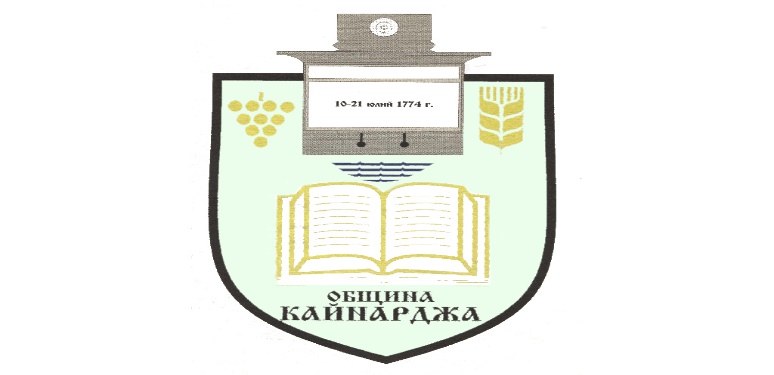 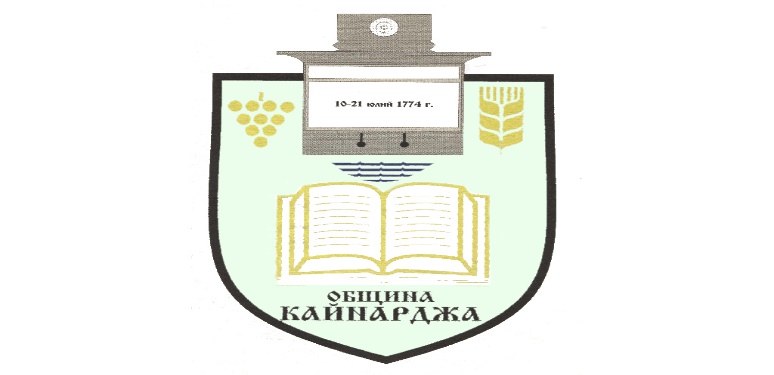               		УТВЪРДИЛ:			ЛЮБЕН СИВЕВ			КМЕТ НА ОБЩИНА КАЙНАРДЖА											ПЛАН ЗА ДЕЙСТВИЕ НА ОБЩИНА КАЙНАРДЖАВ ИЗПЪЛНЕНИЕ НА НАЦИОНАЛНАТА СТРАТЕГИЯ ЗА РАВЕНСТВО,  ПРИОБЩАВАНЕ  И УЧАСТИЕ НА БЪЛГАРСКИТЕ ГРАЖДАНИ ОТ РОМСКИ ПРОИЗХОД И ДРУГИ ГРАЖДАНИ В УЯЗВИМО СОЦИАЛНО ПОЛОЖЕНИЕ, ЖИВЕЕЩИ В СХОДНА НА РОМИТЕ СИТУАЦИЯ  (2024- 2027)Планът за действие на Община Кайнарджа е адаптиран вариант на Националния план за действие за изпълнение на Националната стратегия на Република България за интегриране на ромите 2021-2030 г. и в тази връзка следват неговите приоритети, цели, задачи и дейности.Националният план за действие е структуриран за изпълнение в периода: 2024-2027 г. Този план за действие на Община Кайнарджа ще се осъществява за периода 2024-2027 г.ВЪВЕДЕНИЕНастоящият план за действие  на община Кайнарджа за подкрепа на интеграционните политики за периода 2024-2027  година  дефинира необходимостта от определяне на задачите и насочване на усилията на местната власт, НПО и местната общност към разрешаване на нарастващите потребности на маргинализираните групи в общината. Той е съобразен с изискванията на нормативните актове, регламентиращи предоставянето на различните видове услуги, децентрализацията при управлението и финансирането им и се основава на приоритетите и насоките в областта на политиката на държавата в тази област.Планът за действие  е съобразен с  Националната стратегия на Република България за интегриране на ромите (2024- 2027) .Изпълнението му е насочено към:Подобряване адаптивността и качеството на живот на целевите групи, нуждаещи се от социална подкрепа;Преодоляване на изолацията и интегрирането в обществото на хората от маргинализираните групи;Мотивиране и стимулиране на хората в риск да се справят с проблеми си;Активизиране на гражданското общество за толерантност, съпричастност и социалност към хората в неравностойно положение.Реализирането на общинската  политика за интегриране на маргинализираните групи е непрекъснат процес, инструмент за хармонизиране на местните инициативи с държавните изисквания, възможностите на местната власт и потребностите на жителите на общината, с цел  подобряване благосъстоянието на тези  групи и евентуално намаляването им в бъдеще.В разработването на плана за действие участваха съгласно заповед РД -09-152-1/12.03.2024 г.Община Кайнарджа;Дирекция „Бюро по труда” гр. Силистра, филиал Кайнарджа;Представители на ромската общност;Представители на читалищата в общината;Личните  лекари на населението в община Кайнарджа;ЦДГ ”Еделвайс”;ОУ  в общината;ПУ – Кайнарджа.При  последното преброяване на населението и жилищния фонд към 31.12.2021 година населението на община Кайнарджа възлиза на 5 989 души. Данните за това, как са се самоопределили жителите на общината са оповестени. Брой на населението по етнически групи: /данните са от последното преброяване на населението през 2021г./Населени места (квартали, махали) с компактно ромско население на територията на общината:  с. Средище, община Кайнарджа;Брой експерти, работещи по етническите и интеграционните въпроси, здравни/образователни/трудови медиатори или други  - 1 бр.	Според официални данни на Главна дирекция „ГРАО“ :Към 15.03.2024 година:Таблица на адресно регистрираните по постоянен и по настоящ адрес лица  област СИЛИСТРА                                                                                                          дата 15.03.2024---------------------------------------------------------------------------------------------------------------------------|                   |     |                Постоянен адрес                |                 Настоящ адрес                 ||                   | Брой|-----------------------------------------------------------------------------------------------||      Община       | Нас.|           |Наст. адрес|Наст. адрес|Наст. адрес|           |Пост. адрес|Пост. адрес|Пост. адрес||                   |места|   Общо    |     в     |в нас.място|   извън   |   Общо    |     в     |в нас.място|   извън   ||                   |     |           | нас.място |от общината| общината  |           | нас.място |от общината| общината  |---------------------------------------------------------------------------------------------------------------------------|АЛФАТАР            | 7   |       2925|       2158|         27|        740|       2667|       2158|         27|        482||ГЛАВИНИЦА          | 23  |      13763|      10968|        170|       2625|      11742|      10968|        170|        604||ДУЛОВО             | 27  |      37657|      28346|        914|       8397|      30310|      28346|        914|       1050||КАЙНАРДЖА          | 15  |       6030|       4816|        164|       1050|       5281|       4816|        164|        301||СИЛИСТРА           | 19  |      55797|      44748|       2100|       8949|      48883|      44748|       2100|       2035||СИТОВО             | 12  |       6088|       4436|         57|       1595|       5096|       4436|         57|        603||ТУТРАКАН           | 15  |      16625|      13840|        318|       2467|      15133|      13840|        318|        975|--------------------------------------------------------------------------------------------------------------------------||Всичко за областта | 118 |     138885|           |           |           |     119112|           |           |           |Таблица на адресно регистрираните по постоянен и по настоящ адрес лица              област СИЛИСТРА община КАЙНАРДЖА------------------------------------------------------------------------------------------------------------------------------|                         | Постоянен |  Настоящ  |Постоянен и||     Населено място      |   адрес   |   адрес   |наст.адрес ||                         |    общо   |    общо   |в същото НМ|---------------------------------------------------------------|С.ВОЙНОВО                |         72|         93|         56||С.ГОЛЕШ                  |       1746|       1735|       1650||С.ГОСПОДИНОВО            |          9|         10|          6||С.ДАВИДОВО               |        220|        208|        201||С.ДОБРУДЖАНКА            |        173|        146|        107||С.ЗАРНИК                 |        647|        544|        527||С.КАЙНАРДЖА              |        578|        552|        469||С.КАМЕНЦИ                |          5|         19|          4||С.КРАНОВО                |         60|         78|         43||С.ПОЛКОВНИК ЧОЛАКОВО     |        281|        232|        221||С.ПОПРУСАНОВО            |         18|         29|         17||С.ПОСЕВ                  |        432|        159|        145||С.СВЕТОСЛАВ              |         77|         90|         63||С.СРЕДИЩЕ                |       1700|       1376|       1301||С.СТРЕЛКОВО              |         12|         10|          6|---------------------------------------------------------------|Всичко за общината       |       6030|       5281|       4816|                                               дата 15.03.2024Продължава тенденцията част от хората от ромски произход да се самоопределят като българи, турци и  членове на други етноси. 	Територията на община Кайнарджа, включваща в състава си селата Голеш и Средище, се определя като гъсто населена. В с. Голеш броят на населението по постоянен адрес е 1 746 жители , а в с. Средище – 1 700 жители.	Раждаемостта, особено в с. Голеш, е висока, отчитайки факта, че в минали години населеното място е било на I място по раждаемост в страната.	Жителите на селата Добруджанка, Краново, Поп Русаново, Каменци, Стрелково, Господиново, Светослав и Войново могат да се определят като селища с регресивен тип възрастова структура. В някои от тези села живеят предимно възрастни хора, като тенденцията при тях е в близките години да бъдат  изтрити от картата на страната ни / Стрелково – 12 жители, Каменци - 5 жители, Господиново – 9 жители, Поп Русаново – 18 жители/.Таблица № 1Таблица № 2Данните са взети от ГРАО – община Кайнарджа	От горните таблици могат да се набележат някои основни тенденции в демографската характеристика, а именно:	Въпреки че Община Кайнарджа в няколко поредни предходни години бе една от малкото общини в България с положителен прираст на населението, сега се забелязва тенденция към намаляване на населението. Пандемията от Ковид 19 увеличи смъртността сред населението по цял свят и в Община Кайнарджа се завърна отрицателният естествен прираст на населението.Забелязва се  трайна тенденция към намаляване на населението, запазва се и отрицателният естествен прираст на населението, както и неговото застаряване. Жените от уязвимите групи раждат два пъти повече от останалите жени в общината.Броят на жените превишава този на мъжете през изследвания период. Съществен момент в демографското развитие на община Кайнарджа на фона на всеобщата картина за страната е интензивната външна миграция, породена от безработицата и неблагоприятните социално-икономически условия. Образование Община Кайнарджа има добре развита образователна структура. В общината функционират 5 учебни заведения от всички образователни степени – предучилищна, начална, прогимназиална и гимназиална. ДГ „Еделвайс” – с. Кайнарджа с два филиала в с. Средище и с. Голеш. Общият брой на обхванати деца за учебната 2022-2023 г. е 145, а за учебната 2023-2024 г. -141, за  98 % от децата официалният за държавата български език не е майчин, т.е. той е език-цел за овладяване. Подрастващите са разпределени в 7 групи. Обучават ги 15 учители, от които 5 са преминали обучение за работа в мултикултурна среда. Регистрираните отсъствия на децата от занятия най-често се обясняват от родителите с липса на средства за закупуване на облекло и обувки. Няма отпаднали деца от групите, работи се по следните   проекти: „Активно приобщаване в системата на предучилищното образование”, „Физическо възпитание и спорт“, „Информационни и комуникационни технологии/ИКТ/ в системата на предучилищното и училищното образование, „Обща и допълнителна подкрепа за личностно развитие в предучилищното образование“ по Приоритет 1 „Приобщаващо образование и образователна интеграция“ на Програма „Образование“ Проблем във филиала в с. Средище е невъзможността за отопление на цялата сграда на детската градина поради недостиг на средства. Филиалът в с. Средище се нуждае от кухненско оборудване, ремонт на покрива на сградата в с.Кайнарджа.	Филиалът в с. Голеш разполага с остаряла и амортизирана сграда, която не е в състояние да побере всички 4 и 5-годишни деца от населеното място. Построена е  нова сграда, която да отговаря на потребностите на населението, като се надявахме през септември 2023 г. да бъде изцяло обзаведена и  да влезе в експлоатация, но поради някои технически причини това не се случи. През 2024г. започна обзавеждането и целта е през следващата учебна година, децата да бъдат настанени в новата сграда.	В трите по-големи села на общината - Кайнарджа, Средище и Голеш има основни училища:2. Учебните занятия в ОУ „Цанко Церковски” – с. Средище се провеждат в два корпуса - стар и нов. В края на учебната 2022/2023г. общият брой на учениците е 182 ученика, а за 2023/2024г. е 157. Обучават ги 20 учители, от които 19 са пътуващи. Училището е средищно. В него се обучават ученици от селата Давидово, Посев, Поп Русаново. Функционират 8 полуинтернатни групи /ПИГ/, а от години функционира подготвителен клас, в който работи помощник-учител. Единадесет/11/ от учениците са със специални образователни потребности /СОП/ и с тях работят педагози от Ресурсния център в гр. Силистра, 153 деца са билингви. За миналата 2022-2023 учебна година  отпадналите  ученици са 8 причините са голям брой отсъствия по неуважителни причини. Училището е номинирано за базово в страната по проблемите за прибирането и задържането на ромските ученици в училище и е методическа база за обучение на учители, които работят в мултикултурна среда. Всички учители са преминали по няколко обучения за работа с деца билингви, за работа в мултикултурна среда.	Училищната база е в добро състояние. Разполага с  училищен автобус за превозване на учениците от местоживеенето им до училище и обратно. Седми клас са завършили 19 ученици в дневна форма на обучение. От 19 ученика 17 са записани и учат в средни училища в областта. От подлежащи за първи клас 13 деца са записани, обхванати са всички подлежащи.В ОУ „Ц. Церковски” - с. Средище се работи  по следните проекти:- „Подкрепа за успех” – сформирани са групи за ученици с обучителни затруднения. Сформирани са и пет групи за занимания по интереси.- През 2022/2023 уч. г. училището работи по проект „Активно приобщаване в системата на предучилищното образование” по ОП НОИР - сформирани са две групи по БЕЛ, Проект „Равен достъп до училищно образование в условията на кризи“-1 група с родители и 4 групи с ученици, проект „Образование за утрешния ден, „Всеки ученик ще бъде отличник-3“ на ЦМЕДТ „Амалипе“-Велико Търново, „Занимания по интереси“ по наредба за приобщаващото образование-сформирави са 3 групи в ПЕ. Училището работи по НП „Иновации в действие“, НП „Заедно в изкуствата и спорта“-сформирани са групи в НЕ и ПЕ.-- През 2023/2024 уч. г. училището работи по проект „Равен достъп до образование в кризи“-2 групи с ученици; „Образование за утрешния ден“, дейност 3.4-обучение на учители, „Всеки ученик ще бъде отличник“ на ЦМЕДТ „Амалипе“-Велико Търново; „ Занимания по интереси“ по наредба за приобщаващото образование-сформирани са 3 групи в ПЕ. Училището работи по НП „Иновации в действие“, НП „Заедно в изкуствата и спорта“-сформирани са групи в НЕ и ПЕ; НП „Осигуряване на съвременна, сигурна и достъпна образователна среда“. През януари 2024г. стартира проект „Успех за теб“, реализиран по Програма „Образование“ 2021-2027, съфинансиран от Европейският съюз чрез Европейския социален фонд плюс /ЕСФ/-8 групи в НЕ 2 групи в ПЕ.Резултатите от проекта са следните:- мобилизиране за работа в мултикултурна среда;          - работещ ученически парламент;         - липса на агресивни прояви в ученически общности;Реинтегрирани през 2023/2024г. – 7 ученика.Увеличава се броят на учениците, които заминават с родителите си за чужбина, както и на тези, отглеждани от баби и дядовци. Последните са без родителски контрол и това влияе на посещаемостта и успеваемостта в училище. Има семейства, които традиционно се отнасят безотговорно към децата си и не изпълняват задължението си да осигурят присъствието им в училище. Училището освен образователна изпълнява и социална функция и ги съвместява по обективни причини. Проблем са отпадналите през 2022/2023 учебна година ученици, поради допуснати голям брой отсъствия и изселването на семейства в чужбина. През настоящата година продължава тенденцията на намаляване броя на учениците, като част от тях отпадат от образователната система поради непосещаване на учебни занятия.3. ОУ „Черноризец Храбър” – с. Кайнарджа, също е средищно училище. Обучават се 103 ученици в I – VII клас в дневна форма на обучение за 2022/2023 учебна година и 106 за 2023/2024 учебна година. 8 ученика са със СОП,  104 ученика са билингви, обучават ги 15 учители, от които 8 учители са  преминали обучение за работа в мултикултурна среда. От подлежащи за първи клас 15 деца са записани 15, всички деца са обхванати. През учебната 2023/2024 учебна година е записан още 1 ученик и така броят им е 16.Реинтегрирани за учебната 2023-2024 учебна година са трима ученика /момичета/.През 2022/2023г. и 2023/2024 уч. година училището работи по следните проекти: Проект „Подкрепа за успех” финансиран от Оперативна програма  „Наука  образование за интелигентен растеж”, съфинансирана от Европейския съюз чрез Европейските структурни  и инвестиционни фондове.Проект „Програма за обучение и заетост на продължително безработни лица Дирекция „Бюро по труда“- гр. СилистраНП „Заетост и обучение на хора с трайни увреждания“- Дирекция „Бюро по труда“- гр. СилистраНП „Заетост и обучение на хора с трайни увреждания“- Дирекция „Бюро по труда“- гр. СилистраПроект „Подкрепа за приобщаващо образование“ се финансира по Оперативна програма „Наука и образование за интелигентен растеж.Проект „Равен достъп  до училищно образование в условията на криза“ НП „Заедно в изкуствата и спорта“НП „Успех за теб“- BG05SFPR001-1.001-0001НП „Изграждане на училищна STEM среда“НП „Осигуряване на съвременна, сигурна и достъпна образователна среда“Програма „Еразъм+“ 2023-1-BG01-KA122-SCH-000141197.НП „ИКТ-Кандидатстване за хардуерно оборудване“. Кандидатстване за интерактивни дисплеи.Пътуващите учители са 14. Отпаднали са 3 ученика /поради голям брой отсъствия/. От завършилите седми клас  ученици, всички са продължили  в средните училища, с изключение на двама ученика /поради отказ на родителите/. Училището ползва и разполага с два автобуса за транспортирането на учениците. Има и добра спортна база. Училищната сграда се нуждае от спешен и неотложен ремонт- саниране, парна инсталация, ремонт на физкултурен салон /съблекални, ел.инсталация/, ремонтни дейности на спортната площадка.4.ОУ „Васил Априлов” – с. Голеш е с 177 ученика от I – VII клас плюс една подготвителна група с 26 деца за учебната 2022/2023 г. През учебната 2023/2024 г. броят на учениците е 172, от които 32 в подготвителните групи. Децата, подлежащи за първи клас, са записани и се обучават в училище. Броят им е 31. Всички ученици са билингви. Училището е средищно, в него се обучават ученици от с. Голеш и с. Добруджанка. От завършилите седми клас 20 седмокласници, 17 ученика са продължили средното си образование. Отпаднали са 19 ученици през учебната 2022/2023г., поради заминаване в чужбина и 3 по отсъствия. От 23 учители, работещи в учебното заведение, 22  са пътуващи. Дванадесет учители са преминали обучения за работа в мултикултурна среда. През 2023/2024 учебна година 3 ученика са реинтегрирани. Един ученик е със СОП по индивидуален учебен план. За реализиране на училищната политика учителската колегия търси съдействие от кметството в с. Голеш и общинската администрация. Партньор и помощник в училището са Дирекция  „Социално подпомагане“ и отдел „Закрила на детето“. Училището работи по  следните проекти:- Проект „Подкрепа за успех”, финансиран от Оперативна програма  „Наука и образование за интелигентен растеж”, съфинансирана от Европейския съюз чрез Европейските структурни  и инвестиционни фондове.- От месец октомври 2019 г. стартира проект „Активно приобщаване в системата на предучилищното образование” по ОП НОИР - сформирани са две групи./продължават и през 2023/2024г./ „Равен достъп до училищното образование в условията на криза“ по проект „Образование за утрешния ден“, финансирани от Оперативна програма  „Наука  и образование за интелигентен растеж“, Проект „Успех за теб“, финансиран от Програма „Образование“, съфинансиран от Европейският съюз.5. Професионална гимназия по механизация на селското стопанство „Никола Вапцаров” в с. Средище е общинско учебно заведение от 01.08.2016г. Учениците в гимназията са от община Кайнарджа и от съседните й общини – Алфатар, Тервел, Крушари. През 2022/2023 уч. година общият им брой е 251, от които 214 ученика са билингви. Училището, освен в дневна-234 ученици, обучава ученици и в останалите форми на обучение – индивидуална и самостоятелна /13 ученика/. През 2023/2024 учебна година, общият брой на учениците в ПГМСС е 218 ученици, от тях в дневна форма са 205 ученици и в самостоятелна форма -13.През 2019 г. беше завършен новият корпус на училището и през 2019/2020 г. отвори вратите си за новата учебна година.Ръководството ежегодно сформира курсове за придобиване на професионална квалификация за професиите «растителна защита», водачи на МПС с  категории  «В» , «ТВК» и «ТВК- Z“. В тях се включват  младежи и девойки от общината, които не са ученици в дневна форма на обучение в училището, т.е. те са свободни лица. По този начин гимназията се превръща в център за професионално обучение на незаети лица, които могат да се конкурират на пазара на труда. Изучават се следните професии и специалности – фермер, монтьор на транспортна техника, монтьор на селскостопанска техника, растениевъд.Учителите са 27, като от тях 26 са пътуващи, 1/3 са преминали обучения за работа в мултикултурна среда. През учебната 2022-2023 г. отпадналите ученици са 31, причините са: отсъствия, социални и семейни причини, заминали в чужбина-16, омъжване, нежелание за обучение - образованието не е приоритет в семейството, учениците заминават за чужбина, за да издържат семействата си. Реинтегрирани през тази 2023/2024 учебна година няма.През 2023 година училището работи по  следните проекти: -програма «Еразъм+», КД1: «Образователна мобилност за граждани», на тема «Професионалисти на бъдещето»;-дейности по НП «Клас»- сформирани са 5 групи;-Национална програма «Иновации в действие»;-Национална програма «Заедно в изкуствата и спорта»;-проект  «Ученически практики-2»;-Национална програма «Информационни и комуникационни технологии на предучилищното  и училищното образование».Отписани по чл.173, ал.2, т.2 са 31 ученика, от тях  16 са заминали за чужбина и 15 са отпаднали –не са посещавали училище повече от 2 месеца. От отписаните 31 ученици, 12 са момичета и 19 момчета.Проблемите в училището са следните - незаинтересованост на родителите към учебно-възпитателния процес, встъпване в ранни бракове, мигриране. През последните няколко години се наблюдава масово изселване на цели семейства в Германия, Великобритания, Норвегия и др.       Предприети стъпки и резултати от тяхГарантиране правото на равен достъп до качествено образование и повишаване качеството на образование в общинските детски градини и училища.Подпомагане на деца, чийто майчин или семеен език не е български.Училището в с. Голеш има много добри условия за децата и няма безпричинни отсъствия и отпаднали деца от училище.Като добра тенденция се очертава увеличението на броя на учениците, които продължават образованието си в средните училища.Добри практики В ОУ „Цанко Церковски” с. Средище се провежда извънкласна форма СИП „Фолклор на етносите – ромски фолклор”, която е по програма «Намаляване отпадането на ромски деца от училище» и се реализира от Център за междуетнически диалог и толерантност „Амалипе” с подкрепата на Фондация „Америка за България”,  Министерство на образованието и науката, Институт „Отворено общество” и други фондации и институции. Извънкласната  форма е практика от пет години в ОУ и сочи сравнителен напредък в привличането и прибирането на деца от ромски произход, както от населеното място, така и от околни села. Важно е да се отбележи, че СИП „Фолклор на етносите – ромски фолклор” благоприятства за още по-активен живот на училището в сферата на творчеството, както и за многобройните участия в различни творчески формати – фестивал „Отворено сърце”, отбелязвания на празници от религиозния и светски бит и култура на ромския етнос, както и на българския, организиране на ученически работилници, етноревюта, обмяна на опит, сътрудничество и съвместна работа с други училища с извънкласни форми за опознаване и изучаване фолклора на отделните етнически общности. Активна е работата с родители,  както в детските градини, така и в училищата. Провеждат се родителски срещи /общи за училището, по паралелки, индивидуални родителски срещи, както и неформални разговори с родителите/, които дават възможност за разговори и изясняване на проблеми. Пряко е участието на родителите в дейности, проекти и празници на учебните заведения.ПРИОРИТЕТ  ЗДРАВЕОПАЗВАНЕ    	Здравеопазването в община Кайнарджа не е на необходимото ниво. На територията на общината има само две семейни практики /третата в с. Голеш е трайно незаета/ и  Център за спешна медицинска помощ. През 2023 година започна строителството на нова сграда, в която ще се помещава Центъра за спешна помощ в с. Кайнарджа. Сградата е построена, но не е обзаведена. Очаква се през тази година да отвори врати. 	През 2023 г. в трите практики за регистрирани  бременни няма точна информация, като 50% от бременните са обхванати при личен лекар и лекар-специалист едва след  над  VI л. м.	 Следствие на това изключително малък брой бременни посещават личния лекар по желание, но все пак регистрират новородените деца. В общината не функционират мобилни кабинети за превенция на здравето на бъдещите майки.	Всички новородени деца в община Кайнарджа се регистрират своевременно при семейните лекари. Затруднения има в с. Голеш, където практически няма личен лекар. В регистрираните в община Кайнарджа две лекарски практики са записани общо 23 новородени деца през 2023 г., на тях редовно им се правят имунизации, като личните лекари правят индивидуални консултации на всяка майка за ползата от имунизациите. На други 36 деца на възраст от една до две години се правят тримесечни консултации и съответно имунизации.	Проблем са задължителните профилактични прегледи, както и имунизациите на децата над две години по Националния имунизационен календар, като най-остро стои въпросът отново в с. Голеш. През 2023 г. обхватът с имунизациите на децата в общината е 80%. Предприети стъпки и резултати от тях През годината са изнесени 8 групови беседи и раздадени листовки по проблемите на детското и сексуалното здраве във всички училища на общината, обхванати са над 400 деца и юноши и над сто родители.Поради бедността на тези групи в общината и липсата на постоянна работа, голяма част от тях са здравно неосигурени.Реформите в системата на здравеопазването през последните години водят до редица негативни влияния върху качественото здравно обслужване на населението. Затрудненията са свързани с недостиг на финансови средства, с осигуряване на кадрова обезпеченост с общопрактикуващи лекари по селата и т.н.Сериозен проблем остава навременното осигуряване на здравна помощ в отдалечените села и тези без лекарски практики. В допълнение, достъпът до здравни услуги е проблем за голяма група лица без здравно осигуряване. Общината не разполага с нормативни документи и финансови инструменти за решаване на този проблем, но се стреми да търси свои решения.Това дава основание да изведем и следните основни дейности, върху които работитихме за периода 2021-2023г., а именно:Повишаване на здравната култура на ромите и другите уязвими групи; Провеждане на задължителни имунизации. ПРИОРИТЕТ ЖИЛИЩНИ УСЛОВИЯВ община Кайнарджа през 2018г. беше изготвен, приет от Общинския съвет и обнародван в „Държавен вестник”, Общ устройствен план. 	През 2023 г. са извършени следните технически дейности:Издадени  скици на недвижими имоти на територията на община Кайнарджа със съдействието на гл. специалист „Устройство на територията -  общо 236 броя.Допуснати изменения за ПУП/подробни устройствени планове/ -29 броя.Одобрени подробни устройствени планове –25+2 с Решение на Общ. Съвет.Издадени строителни разрешения - 1 бр.Открити строителни площадки и определяне на строителна линия и ниво –10 броя.Технически паспорти - 6 броя.Въведени в експлоатация строежи - 5 бр.       8.   Подготвени са докладни записки до Общински съвет Кайнарджа за изработване на изменения на кадастрални планове и изменения на ПУП-ПР /Подробен устройствен план –план за регулация/ - 4 броя.    9.  Издадени са 6 броя визи за проектиране.   10. Издадени  удостоверения за търпимост - 5 броя.   12. Издадени удостоверения по чл.54 от Закона за Кадастъра и имотния регистър /ЗКИР/ - 4 броя.За отчетния период са проведени 12 броя експертни съвети по устройство на територията.ПРИОРИТЕТ КУЛТУРАВ областта на културата усилията на общината са насочени към максималното използване на даденостите на община Кайнарджа и превръщането на природното богатство на общината в нейна визитна картичка.Таблица № 6Обликът на културния живот в община Кайнарджа се определя от културно-историческото наследство; наличието на професионални културни институти; читалища, както и от активната дейност на сдружения с идеална цел. Ежегодно се приема Културен календар на общината, в който намират място инициативи на читалищата, подкрепяни от общинска администрация. На територията на общината дейност развиват 4 читалища с библиотеки към тях. Сформирани са певчески и танцови самодейни състави, които имат не само местни, но и национални и международни изяви. Дневните центрове за възрастни хора развиват активна дейност. Изводите са, че децата от ромски произход и от другите уязвими групи участват активно в културния живот на общината и обичат да се изявяват.Проблемите в областта на културата произтичат от недостига на финансови средства, както за поддръжка на многото паметници на културата и базите на културните институции, така и за тяхната издръжка и обезпечаването на богатия културен календар. Общината съумява да привлече допълнителен ресурс по различни програми и проекти, но те не могат да решат всички проблеми, свързани със съхраняването на културно-историческото наследство. Ограничените възможности на бизнеса в общината не стимулират интереса му да инвестира в култура. Средните работни заплати на заетия персонал в културните институти са ниски.Стимулирането на спортните прояви и мероприятията по физическо развитие на младите хора е приоритетна задача за ръководство на Община Кайнарджа. Под патронажа на общината се организират и провеждат ежегодни спортни състезания и прояви. В общината е лицензиран спортен клуб – Футболен клуб „Спортист”. Най – изявените спортисти от двете училища са от ромски произход.Кратко представяне на приоритета - С цел запазване и развитие на културната идентичност на малцинствените общности на територията на общината в Детската градина, училищата и читалищата се създават и функционират кръжоци по интереси, организират се и се провеждат концерти, прояви и празници, в които се представят различните етнически култури.Част от културния календар на общината за 2023 година са регионални и общински празници - Общинско състезание „Българският език – лесен и интересен”, Театрален фестивал, Общински празник „Аз, родината и светът”, Маратон „Четяща България”, Общински прегледи на художествената самодейност, Общински детски празник „Слънчеви приятели”, Деветнадесети  фолклорен събор „Край чешмата под върбата”, Шести фолклорен празник „На раздумка, песен и почивка в Горещниците”, Седми фолклорен празник в село Голеш – 2023, Общински празник „Грамотно съм дете”. Във всички тези инициативи активно участие вземат ученици и самодейци от всички етноси в различните образователни и културни институции.През 2023 плануваните мероприятия в общинския културен календар бяха осъществени. Активна е работата с родители,  както в детските градини, така и в училищата. Провеждат се родителски срещи /общи за училището, по паралелки, индивидуални родителски срещи, както и неформални разговори с родителите/, които дават възможност за разговори и изясняване на проблеми. Пряко е участието на родителите в дейности, проекти и празници на учебните заведения.ПРИОРИТЕТ ВЪРХОВЕНСТВО НА ЗАКОНА И НЕДИСКРИМИНАЦИЯ; 
  Местната  комисия  за  борба  с  противообществени прояви  на  малолетни и  непълнолетни /МКБППМН/  регулярно изисква  списъци от  Директорите  на  учебните  заведения  за  деца,  склонни  към  рисково  поведение  и  социално изключване. Превантивните  мерки  до момента са успешни и броят на  децата  в риск  постепенно  намалява. Провеждат  се регулярни срещи  на  членовете на комисията  и  педагогическите  съветници  от училищата,  с  цел  координация  на действията  за  превенция  на  девиантното поведение. В две учебни заведения  работят  обществени медиатори, които проучват  и  подпомагат  за  психичното развитие  и  здраве  на  децата  и  юношите  в училищата,  и адаптирането на  учениците  към училищната и социалната система.  Местните власти работят в посока недопускането на ограничения на правата или привилегии, основани на раса, народност, етническа принадлежност, пол, произход, религия, образование, убеждения, политическа принадлежност, лично и обществено положение или имуществено състояние, следвайки интересите на всички социални групи, представени на тяхна територия, да бъдат зачитани, създавайки  и усъвършенствайки механизми за предотвратяване на дискриминационни практики. Чрез своите правомощия и публични политики те имат водеща роля в създаването на обществена среда, свободна от прояви на дискриминация и нетърпимост. Община Кайнарджа следва тези принципи, гарантирайки правата на всички граждани, независимо от тяхната етническа принадлежност, защита на обществения ред, недопускане и противодействие на проявите на нетолерантност и на „език на омразата”. Важна роля при осъществяването на превантивните дейности, свързани със защита на обществения ред и противодействието на детското асоциално поведение играе Местната комисия за борба срещу противообществените прояви на пълнолетни и непълнолетни към Община Кайнарджа.Пряко е и сътрудничеството на Община Кайнарджа с  Детска педагогическа стая, Районно управление „Полиция”, НПО работещи в сферата на закрила правата на човека, регионалните координатори на Комисия за защита от дискриминация. Веднъж годишно се организира  „ Ден на отворени врати”.   Детска педагогическа стая и Районно управление „Полиция” в сътрудничество с Община Кайнарджа реализират поредица от прояви във връзка с повишаване правната култура сред всички подрастващи, включително и децата от ромски произход:1.	Работата по програмата „Работа на полицията в училищата” по превантивна програма за решаване на проблеми на подрастващите - детската агресия, употреба и разпространение на наркотични вещества, толерантност между различните етнически групи. 2.	Периодично са срещите на полицейски служители  с учителските колективи и училищните настоятелства, на които се разясняват мерки, предвидени в НК и ЗБППМН по отношение на непълнолетните правонарушители, извършващи хулигански прояви, престъпления против личността, кражби, маловръстни, проявяващи агресия и престъпления свързани с наркотични вещества. 3.	Разработени са проекти /работни карти/ по инициативата на МВР „Полицията в близост до обществото”, чиято основна цел е работа по превенция на насилието и агресията в обществото.4.	Сътрудничество с Центъра за обществена подкрепа - гр. Силистра към ЖД «Екатерина Каравелова» - институционална подкрепа към лицата /предимно жени и деца/ претърпели домашно насилие. За пореден път през 2023 година Местната комисия за борба срещу противообществените прояви на малолетните и непълнолетните (МКБППМН) и Общинският съвет по наркотични вещества (ОСНВ) при Община Кайнарджа обявиха конкурсна сесия за ученически проекти „Младежта срещу насилието и наркотиците“. Целта е развиване на инициативността, доброволчеството и гражданската активност на учениците, като им се даде възможност самите те да инициират, разработят и реализират дейности в следните направления:Мероприятия, инициативи и дейности по превенция на насилието, агресията, тормоза и противоправното поведение сред децата и младежите;Мероприятия, инициативи и дейности по превенция на употребата на наркотични вещества. ПРИОРИТЕТ ЗАЕТОСТСтруктурата на безработните в община Кайнарджа е твърде негативна – към края на месец декември  2023 г. отчетена е безработица за територията на общината  48,61%. Към 31.12.2023 г. 544 икономически активни лица са регистрирани като безработни, от които 32 са  се самоопределили като роми. От тях 2 лица от ромски етнос са продължително безработни, с поддържана регистрация над 1 година. През 2023г. няма включени в обучения лица, самоопределили се като роми. Близо 80% от всички безработни лица са с основно и по-ниско образование и без квалификация, поради което липсва сериозна заинтересованост от страна на работодателите за наемане на безработни лица, регистрирани на трудовата борса. Продължително безработните лица в община Кайнарджа  през 2023г. са 225 лица, като това е 41,36% от всички регистрирани безработни лица /544/, поддържащи регистрация към дата 31.12.2023г.През 2023 г. в община Кайнарджа от регистрирани 544 безработни лица, 22 са включени в субсидирана заетост по програми и проекти. От тях в заетост през 2024 г. продължават работа 22 лица. В програми са включени  22 безработни лица, от които 14 лица самоопределили се като роми продължават заетостта си през 2024г. Като основен работодател се явява община Кайнарджа, която насочва вниманието си към най-засегнатите и уязвими групи. Общо състояние на трудовата заетост през 2023 г. - НП „ПП” са назначени 8 лица;- НП „АНЛ”- 2 лица;- Проект „Родители в заетост“ - 4 лица- Проект „Приеми ме”- 2 лица;- НП „ЗОХТУ”- 8 лица;- ПОЗПБЛ - аварийни групи - 21 лица;      - по Механизма за личната помощ са назначени 97 лица като лични асистенти, които обслужват 97 потребители;      - Проект „Нови възможности за младежка заетост“ – 30 лица;       - Асистентска подкрепа – 18 лица. В общината през 2023 г. по чл. 9 от ППЗСП /месечни социални помощи/ са подпомагани 137 лица. По Наредба № РД 07-5/16.05.2008 г. са подпомогнати 398 лица семейства, за да могат да си закупят отоплителни материали за зимния период /ХI, XII 2023, I, II, III 2024 г./. Подпомогнатите лица и семейства са от различни етноси.През 2023 г. по Закона за семейни помощи за деца са отпуснати помощи на 715 семейства от общината.За живородени деца, помощи са получили 58 семейства за 2023 година.Реалният брой на лицата с увреждания, получили интеграционни добавки през 2022 г. е 669 лица.За изпълнението на „Плана за действие на община Кайнарджа в изпълнение на областната стратегия за приобщаване на българските граждани от ромски произход и други граждани в уязвимо социално положение, живеещи в сходна на ромите ситуация” от съществено значение е сътрудничеството на всички пряко ангажирани институции на местно ниво с представители на неправителствени организации и на общностите на хората от общината в уязвимо положение. Осигуряването на активното участие на представители на тези групи е от ключово значение.                Като участници не само във формирането и реализацията на политиките за интеграция на хората в неравностойно положение, но и във всички други политики, те допринасят за развитието на обществото. Включването им във всеки етап от създаването, изпълнението, наблюдението и оценката на политиките на всички нива обогатява процеса от гледна точка на интересите на общността и компетентността на експертите, работещи по въпросите на ромската общност и останалите групи, чиито проблеми са идентични с техните. Това изисква насърчаване на участието в администрацията на представители на тези общности и гарантира реалното им участие във всички приоритетни области на настоящата програма.   	 В Община Кайнарджа няма конфликти на етническа основа, хората от различните етноси живеят в мир и разбирателство. Усилията на община Кайнарджа са насочени към създаване на устойчива схема за сътрудничество между местните институции, представителите на малцинствената общност и неправителствените организации. Изграждането на такова сътрудничество и поддържането на постоянен диалог е предпоставка за реализиране на стратегиите за интеграция с гаранция за икономически просперитет. Решаването на проблеми на дадена малцинствена общност с помощта на нейни представители чрез активни действия за реализиране на съвместни програми и проекти, информиране и превенция са залог за бъдещо развитие.Това води до устойчивост на процесите, толерантност към културната идентичност на етническите общности и утвърждаване на трайна политика за подпомагане на интеграцията и диалога между местната власт и малцинствените общности. Резултатите, постигнати по приоритетни области, са показатели за доброто партньорство и координация между всички институции, граждански организации и ромската общност.ДЪЛГОСРОЧНИ ЦЕЛИ ЗА ПЕРИОДА ДО 2030 Г. ПО ПРИОРИТЕТ ОБРАЗОВАНИЕ✓ Устойчивост на политиките за включване, трайно приобщаване и образователна интеграция в предучилищното и училищното образование на децата и учениците от уязвими групи, вкл. роми; ✓ Засилване ролята на детските градини и училищата за възпитание в ценности и превръщането им в ценностно-ориентирано     поведение;    ✓ Формиране и развиване на ефективни училищни общности с акцент върху системната работа с родителите;          ✓  Фокусиране на обучението към формиране и развитие на умения за живот и работа през XXI векПРИОРИТЕТ „ЗДРАВЕОПАЗВАНЕ“ЦЕЛИ ЗА ИЗПЪЛНЕНИЕ ЗА ПЕРИОДА 2024-2027 Г.Оперативна цел: Осигуряване на равен достъп до качествено обществено здравеопазване и подобряване на здравословното състояние на населението в обособените уязвими общности, с концентрация на бедност                                               ПРИОРИТЕТ „ЗАЕТОСТ“ЦЕЛИ ЗА ИЗПЪЛНЕНИЕ ЗА ПЕРИОДА 2024-2027 Г.Оперативна цел: Равнопоставен достъп и подобряване реализацията на ромите на пазара на труда и повишаване на дела на заетите сред тях; намаляване на социалните неравенства и активното им социално приобщаване* Посочените индикатори включват лица в неравностойно положение на пазара на труда, включително самоопределилите се като ромиДЪЛГОСРОЧНИ ЦЕЛИ ЗА ПЕРИОДА ДО 2030 Г.  ПО ПРИОРИТЕТ ЗАЕТОСТПрилагането на мерки и инициативи за подобряване на достъпа до заетост се очаква да доведе до увеличаване на заетостта и намаляване на безработицата сред ромите в дългосрочен план до 2030 г. Целта е в съответствие със секторната цел в областта на заетостта от Препоръката на Съвета на ЕС относно равенството, приобщаването и участието на ромите, с принцип № 4 „Активна подкрепа за заетост“ от Европейския стълб на социалните права. Целта е в съответствие и с националните цели за увеличаване на заетостта на населението на възраст 20-64 г. и намаляване на безработицата, заложени в Стратегията по заетостта на Република България 2021-2030 г. За изпълнението на тази цел ще допринесат мерките от плана към Националната стратегия на Република България за равенство, приобщаване и участие на ромите 2021-2030 г., както и прилагането на всички дейности, заложени в Стратегията по заетостта, като: активиране на икономически неактивни лица, вкл. младежи, които не работят и не участват в образование или обучение (NEETs); повишаване качеството на работната сила; повишаване търсенето на работна сила в икономически по-слабо развитите региони; развитие на услугите по заетост с цел осигуряване на ефективни преходи в заетост. 	За разширяване обхвата на активиращите политики са приети изменения и допълнения в Закона за насърчаване на заетостта. Целта e да се достига и да се обхващат от политиката по насърчаване на заетостта повече икономически неактивни лица, вкл. NEETs. В резултат от промените ще се регламентира реда за обмяна на информация между институциите, отговорни за администрирането на данни, свързани с икономически неактивните лица, за осъществяване на тяхното идентифициране и достигане. Ще се създаде регистър на икономически неактивните лица. За достигането до неактивните лица, вкл. NEETs ще продължат да работят ромските и младежките медиатори, ще се използват и дигитални инструменти, социалните и електронните медии. Подобряването на качеството на работната сила чрез инвестиране в обучение и  развитие на уменията през целия живот е основна предпоставка за увеличаване на заетостта и икономическия растеж. Приоритетно направление ще бъде осигуряването на повече възможности за обучение и квалификация за лица с ниско равнище на образование или без образование и квалификация с цел превенция на продължителната безработица и включване в заетост. Участието на тази група лица в обучение ще се насърчава чрез предлагане  на комплексен подход, включващ предоставяне на обучения и последващо включване в стажуване и заетост. 	За повишаване търсенето на работна сила в икономически по-слабо развитите региони ще се прилагат целенасочени мерки и програми за субсидирана заетост. Осигуряването на субсидирана заетост особено в икономически по-слабо развити региони има важна роля за осигуряването на достъп до заетост. За целта се предвижда да се подобри насочването на средствата от държавния бюджет за активна политика на пазара на труда, вкл. в резултат на проведени оценки на активната политика на пазара на труда, финансирана със средства от държавния бюджет. Повишаването на обхвата, ефективността и качеството на услугите по заетостта, включително на електронните  е от съществено значение за осигуряването на ефективни преходи в заетост. За целта ще се въведат и нови услуги, вкл. електронни, ще се развиват посредническите услуги, вкл. по отношение на работодателите, наставничеството. Ще се разшири обхвата на посредническите услуги, подкрепящи последващата заетост на групи в неравностойно положение на пазара на труда, като „Консултация и менторство след започване на работа“, „Мобилно бюро по труда“ и „Семеен и трудов консултант“. Преходите в заетост на групите в неравностойно положение на пазара на труда ще се подпомагат и чрез прилагането на пакети от мерки, съчетаващи услуги по заетост, различни видове обучения, вкл. цифрови, осигуряване на последваща заетост и консултиране след започване на работа.   	Изпълнението на мерките от приоритет „Заетост“ от НПД за периода 2024-2027 г. ще допринесе за изпълнението на дългосрочната цел за увеличаване на заетостта и намаляване на безработицата сред ромите.Програма „Развитие на човешките ресурси“ 2021-2027 г.Интеграцията на ромската общност през периода 2021-2027 е заложена да се изпълнява в ПРЧР 2021-2027 с мерки за подкрепа, насочени към преодоляване на предизвикателствата в сферите на пазара на труда, здравеопазването и социалното включване на уязвими групи от обществото. В рамките на Приоритет 1 ще се подкрепят уязвимите групи на пазара на труда, в т.ч. ромите, като ще се подобри достъпът до трудова заетост на всички лица, търсещи работа и ще се поощрява самостоятелната заетост и социалната икономика. В рамките на Приоритет 2 подкрепата ще е насочена към мерки за активно приобщаване, интегрирани услуги като семейно консултиране, ранно детско развитие и др., ще се предоставя интегрирана подкрепа с цел включване в заетост, ще се инвестира в подобряване на достъпа до специализирани и общодостъпни услуги. Във връзка с дигитализацията и бъдещите подходи при предоставянето на информация и услуги, ще се разработват механизми за подкрепа на социално уязвими групи.  Интеграцията на ромската общност за периода 2021-2027 г. ще бъде прилагана отново чрез три подхода:Таргетиран подход: целенасочени  мерки, насочени към маргинализирани общности като ромите. В рамките на отделна специфична цел са планирани конкретни действия, насочени към социалното включване и интеграцията на пазара на труда.Мейнстрийм подход (хоризонтален подход – реализация чрез всички мерки): Мейнстрийм подходът включва ромите като част от уязвимите групи, които ще получат подкрепа чрез мерките на бъдещата програма на национално ниво (в т.ч. социално изключени лица, лица живеещи в бедност и материални лишения, лица, попадащи в групите в неравностойно положение на пазара на труда, лица без образование, с ниска квалификация или без такава и др.).Териториален подход: „Интегрирани териториални инвестиции“ в райони от ниво 2: ще бъде дадена възможност на регионално ниво да се посрещнат предизвикателствата, свързани с качеството на живот на определени уязвими групи от обществото чрез прилагане на интегрирани  и комплексни мерки и подходи, насочени към специални потребности на уязвимите групи. Районите от ниво 2 ще могат да използват целенасочено средства за активно приобщаване и по-добрата пригодност за работа на хората в уязвимо положение и осигуряване на равни възможности за тях. Ще бъде предоставена целенасочена подкрепа за социално-икономическата интеграция на маргинализираните общности като ромите според нуждите на отделните райони чрез прилагането на интегрираните териториални стратегии и концепции с проектни идеи за тяхното изпълнение.ПРЧР ще подкрепя социално- икономическата интеграция на маргинализирани общности и ромите също на местно ниво чрез изпълнение на мерки, допълващи стратегиите на местните инициативни групи (МИГ) и изпълнението на Подхода „Водено от общностите местно развитие“. Над 46 000 лица от ромската общност е планирано да бъдат включени в таргетираните интервенции по ПРЧР до 2029 г. Общо по всички видове мерки на програмата, очакванията са да се подкрепят приблизително 100 000 лица от ромски произход.По ПРЧР  за изпълнение на специфична цел 2 „Насърчаване на социално-икономическата интеграция на маргинализирани общности като ромите“ е обявена процедура „Бъдеще за децата“. По процедурата се изпълняват проектни предложения на доставчици на социални услуги за деца, вкл. общини, а допустими партньори: доставчици на социални услуги за деца, вкл. общини; неправителствени организации и лечебни заведения. Чрез нейната реализация се оказва подкрепа за превенция на рисковете от изоставяне на деца, намаляване на детската бедност и подобряване качеството на живот. Предвидените дейности включват превенция на здравето и здравна профилактика, вкл. превенция на ранни бракове и раждания, семейно планиране, подготовка за образователната система и др. според идентифицираните нужди, патронажна грижа за деца от 0 до 3 г., услуги за ранно детско развитие и здравно-социални услуги за деца.	По процедурата са сключени 108 договора на обща стойност 38 млн. лева. Изпълнението на договорите по процедурата ще продължи до края на 2026 г.	НАЦИОНАЛЕН ПЛАН ЗА ВЪЗСТАНОВЯВАНЕ И УСТОЙЧИВОСТ (НПВУ)	Механизмът за възстановяване и устойчивост е част от инструмента „Следващо поколение ЕС“ (2021-2024 г.) на Плана за възстановяване на Европа (ПВУ). Основната цел на ПВУ е да способства икономическото и социално възстановяване от кризата, породена от COVID-19 пандемията. В преследването на тази цел са групирани набор от мерки и реформи, които да имат съществен принос към възстановяването на потенциала за растеж на икономиката и да го развият, като осигурят устойчивост на негативни външни въздействия. 	Министерство на труда и социалната политика предвижда изпълнението и на две обществено значими реформи и 6 инвестиционни намерения. 	Едно от предложенията на Министерство на труда и социалната политика за включване в Националния план за възстановяване и устойчивост на Република България е насочено към създаването на предпоставки за развитие на модерни инструменти за повишаване на знанията и уменията на българското общество. 	МТСП предлага разработването на иновативна съвременна виртуална платформа за дистанционни обучения на лица над 16 г., като тя ще бъде съпътствана от целенасочена масова кампания за повишаване на базовите дигитални умения на българското население. 	Осигуряването на възможности за обучение по всяко време и от всяко място с наличен интернет ще спомогне за повишаване на участието на населението (25-64г.) в учене през целия живот, което за България продължава да бъде на много ниско равнище. 	Дигиталните умения и компетенции се превърнаха в ключови за упражняването на почти всяка професия. В тази връзка с НПВУ Министерство на труда и социалната политика предприема целенасочени спешни действия за повишаване на дигиталните умения на българското общество, като ще се създадат необходимите условия над 500 хил. заети и безработни лица да бъдат включени в подобен тип обучения.	Ще бъдат разработени специализирани електронни учебни програми и учебно съдържание, адаптирани към потребностите на лицата с ниско равнище на образование и ниски дигитални умения, в т.ч. лицата от ромски произход, по-възрастните лица и др., за да се осигурят възможности и на тези лица за участие в онлайн обучение.	По-целенасочени мерки за информиране и мотивиране за участие в обучение ще бъдат приложени за лицата от ромски произход като специфична целева група, която се отличава с високо равнище на икономическа неактивност и същевременно с ниско равнище на образование и липса на дигитални умения. За идентифициране и достигане до тези лица, ще бъдат привлечени общините, читалищата, неправителствените организации, както и дигиталните клубове, които ще бъдат изградени/адаптирани по места. Неправителствените структури ще бъдат активно включени в процеса на активиране, информиране и мотивиране на лицата за участие в обучение. Ромските медиатори ще бъдат основните лица, които ще осъществяват дейностите по информиране и мотивиране на регистрираните търсещи работа лица от ромски произход. Ще има специално обучени наставници в дигиталните клубове, които ще подпомагат лицата в неравностойно положение, особено лицата от ромски произход, възрастните лица и др., които нямат необходимите дигитални умения за пълноценно участие в онлайн курсове за обучение.	Предвижда се в рамките на останалите 5 проектни предложения, представители от етнически малцинства да бъдат включвани, като бъде използван мейнстрийм подход и конкретни индикатори само за лица от ромски произход не могат да бъдат изчислени.насърчаване на публично-частното партньорство.ПРИОРИТЕТ „ЖИЛИЩНИ УСЛОВИЯ“ЦЕЛИ ЗА ИЗПЪЛНЕНИЕ ЗА ПЕРИОДА 2024-2027 Г.Оперативна цел: Подобряване на жилищните условия, включително и на прилежащата техническа инфраструктура и инфраструктура за публични услуги ДЪЛГОСРОЧНИ ЦЕЛИ ЗА ПЕРИОДА ДО 2030 Г. ПО ПРИОРИТЕТ ЖИЛИЩНИ УСЛОВИЯ	В средносрочен план (до 2030 г.) Програма „Развитие на регионите“  ще подкрепи:	Цел 2.  „Осигуряване на условия за придобиване на финансово достъпни жилища и условия за въвеждане на алтернативни модели на социални жилища за домакинства от зоните с концентрация на бедност“  чрез подкрепа за осигуряването на модерни и достъпни общински жилища за настаняване на уязвими групи от население;	Цел 3.  „Изграждане/реновиране на инфраструктура за предоставяне на  интегрирани здравно-социални и социални услуги в общността за уязвими групи“ чрез развитие на инфраструктура за предоставяне на интегрирани здравно-социални и социални услуги в общността за уязвими групи, както и за детски ясли.	Цел 4.  „Реконструкция на обекти на социалната инфраструктура за целите на образованието, културата и др.“ чрез подкрепа при развитието на образователна, културна, спортна инфраструктура и насърчаване на публично-частното партньорство.ПРИОРИТЕТ „ВЪРХОВЕНСТВО НА ЗАКОНА И НЕДИСКРИМИНАЦИЯ“ЦЕЛИ ЗА ИЗПЪЛНЕНИЕ ЗА ПЕРИОДА 2024-2027 Г.Оперативна цел: Гарантиране правата на гражданите, с акцент върху жените и децата, защита на обществения ред, недопускане и  противодействие на проявите на нетолерантност и на “език на омразата”. По приоритет 5. Върховенство на закона и недискриминация,  КЗД се ангажира с изпълнението на дейности, които следва да бъдат предвидени в допълнително финансиране към Държавния бюджет             Мерки срещу явлението ранни бракове:Конкретни мерки се предвижда да бъдат включени в Национална програма за превенция на насилието и злоупотребата с деца, която е в процес на изготвяне към края на 2023 г. от междуведомствена работна група към Националния съвет за закрила на детето. Ще бъдат разписани конкретни действия за превенция на сексуалното насилие над деца, вкл. деца от маргинализирани групи.ПРИОРИТЕТ „КУЛТУРА“ЦЕЛИ ЗА ИЗПЪЛНЕНИЕ ЗА ПЕРИОДА 2024-2027 Г.Оперативна цел: Подобряване на условията за равнопоставен достъп на ромската общност до обществения културен живот, съхранение и популяризиране на ромската традиционна култура, развитие и популяризиране на творчеството  като фактори за културна интеграция и социално сближаване. Преодоляване на езика на омразата и възпроизвеждането  на предразсъдъци към ромите в медиите с оглед на изграждане на позитивен образ на общносттаДЪЛГОСРОЧНИ ЦЕЛИ ЗА ПЕРИОДА ДО 2030 Г.  ПО ПРИОРИТЕТ КУЛТУРАПолитиката в областта на културата с фокус върху ролята на културата и свързаните с нея творчески индустрии, като фактор за идентичност и сближаване, за създаването на сплотени и приобщаващи общества, за подобряване на качеството на живот на отделния гражданин и стимулиране на творческото и иновативното мислене. Развитие и съхранение на културното богатство и оползотворяването на потенциала му като инструмент за социално сближаване, стимулиране на творческата и иновативна мисъл, както и за генериране на икономически ползи.Насърчаване на културното многообразие и за съхранение и оползотворяване на богатото културно наследство, като ресурс за устойчиво развитие на страната и нейните региони.Изготвил: Бедрия АлидоваСъгласувал: Мая Бочева       СПИСЪК НА ИЗПОЛЗВАНИТЕ СЪКРАЩЕНИЯОбластОбщинаНаселено мястоЛица, отговорили на доброволния въпрос за етническа принадлежностЕтническа групаНе се самоопределямОбщина  КайнарджаОбщобългарскатурскаромскадругаОбщина Кайнарджа 39509512 05069722209 Раждания за 2021 г. (общ брой)68 Раждания за 2022 г. (общ брой)84 Раждания за 2023 г. (общ брой)60Починали за 2021 г. (общ брой)70Починали за 2020 г. (общ брой)58Починали за 2023 г. (общ брой)56Учебна годинаI – IV класV-VII класСредно образованиеОбщо2023/20242361792186332022/20232641922517072021/20222802202467462020/2021277223276776Библиотека /вкл. по „Глобални библиотеки“/4Читалище4Парк3Стадион2ПриложениеПРИОРИТЕТ „ОБРАЗОВАНИЕ“ЦЕЛИ ЗА ИЗПЪЛНЕНИЕ ЗА ПЕРИОДА 2024-2027 Г.            Оперативна цел: Създаване на условия за осъществяване на качествено и приобщаващо образование, както и за образователна интеграция и интеркултурно образование за деца и ученици, в т.ч. за уязвими групи, включително роми.ПриложениеПРИОРИТЕТ „ОБРАЗОВАНИЕ“ЦЕЛИ ЗА ИЗПЪЛНЕНИЕ ЗА ПЕРИОДА 2024-2027 Г.            Оперативна цел: Създаване на условия за осъществяване на качествено и приобщаващо образование, както и за образователна интеграция и интеркултурно образование за деца и ученици, в т.ч. за уязвими групи, включително роми.ПриложениеПРИОРИТЕТ „ОБРАЗОВАНИЕ“ЦЕЛИ ЗА ИЗПЪЛНЕНИЕ ЗА ПЕРИОДА 2024-2027 Г.            Оперативна цел: Създаване на условия за осъществяване на качествено и приобщаващо образование, както и за образователна интеграция и интеркултурно образование за деца и ученици, в т.ч. за уязвими групи, включително роми.ПриложениеПРИОРИТЕТ „ОБРАЗОВАНИЕ“ЦЕЛИ ЗА ИЗПЪЛНЕНИЕ ЗА ПЕРИОДА 2024-2027 Г.            Оперативна цел: Създаване на условия за осъществяване на качествено и приобщаващо образование, както и за образователна интеграция и интеркултурно образование за деца и ученици, в т.ч. за уязвими групи, включително роми.ПриложениеПРИОРИТЕТ „ОБРАЗОВАНИЕ“ЦЕЛИ ЗА ИЗПЪЛНЕНИЕ ЗА ПЕРИОДА 2024-2027 Г.            Оперативна цел: Създаване на условия за осъществяване на качествено и приобщаващо образование, както и за образователна интеграция и интеркултурно образование за деца и ученици, в т.ч. за уязвими групи, включително роми.ПриложениеПРИОРИТЕТ „ОБРАЗОВАНИЕ“ЦЕЛИ ЗА ИЗПЪЛНЕНИЕ ЗА ПЕРИОДА 2024-2027 Г.            Оперативна цел: Създаване на условия за осъществяване на качествено и приобщаващо образование, както и за образователна интеграция и интеркултурно образование за деца и ученици, в т.ч. за уязвими групи, включително роми.ПриложениеПРИОРИТЕТ „ОБРАЗОВАНИЕ“ЦЕЛИ ЗА ИЗПЪЛНЕНИЕ ЗА ПЕРИОДА 2024-2027 Г.            Оперативна цел: Създаване на условия за осъществяване на качествено и приобщаващо образование, както и за образователна интеграция и интеркултурно образование за деца и ученици, в т.ч. за уязвими групи, включително роми.ПриложениеПРИОРИТЕТ „ОБРАЗОВАНИЕ“ЦЕЛИ ЗА ИЗПЪЛНЕНИЕ ЗА ПЕРИОДА 2024-2027 Г.            Оперативна цел: Създаване на условия за осъществяване на качествено и приобщаващо образование, както и за образователна интеграция и интеркултурно образование за деца и ученици, в т.ч. за уязвими групи, включително роми.ПриложениеПРИОРИТЕТ „ОБРАЗОВАНИЕ“ЦЕЛИ ЗА ИЗПЪЛНЕНИЕ ЗА ПЕРИОДА 2024-2027 Г.            Оперативна цел: Създаване на условия за осъществяване на качествено и приобщаващо образование, както и за образователна интеграция и интеркултурно образование за деца и ученици, в т.ч. за уязвими групи, включително роми.ПриложениеПРИОРИТЕТ „ОБРАЗОВАНИЕ“ЦЕЛИ ЗА ИЗПЪЛНЕНИЕ ЗА ПЕРИОДА 2024-2027 Г.            Оперативна цел: Създаване на условия за осъществяване на качествено и приобщаващо образование, както и за образователна интеграция и интеркултурно образование за деца и ученици, в т.ч. за уязвими групи, включително роми.ПриложениеПРИОРИТЕТ „ОБРАЗОВАНИЕ“ЦЕЛИ ЗА ИЗПЪЛНЕНИЕ ЗА ПЕРИОДА 2024-2027 Г.            Оперативна цел: Създаване на условия за осъществяване на качествено и приобщаващо образование, както и за образователна интеграция и интеркултурно образование за деца и ученици, в т.ч. за уязвими групи, включително роми.ПриложениеПРИОРИТЕТ „ОБРАЗОВАНИЕ“ЦЕЛИ ЗА ИЗПЪЛНЕНИЕ ЗА ПЕРИОДА 2024-2027 Г.            Оперативна цел: Създаване на условия за осъществяване на качествено и приобщаващо образование, както и за образователна интеграция и интеркултурно образование за деца и ученици, в т.ч. за уязвими групи, включително роми.ПриложениеПРИОРИТЕТ „ОБРАЗОВАНИЕ“ЦЕЛИ ЗА ИЗПЪЛНЕНИЕ ЗА ПЕРИОДА 2024-2027 Г.            Оперативна цел: Създаване на условия за осъществяване на качествено и приобщаващо образование, както и за образователна интеграция и интеркултурно образование за деца и ученици, в т.ч. за уязвими групи, включително роми.ПриложениеПРИОРИТЕТ „ОБРАЗОВАНИЕ“ЦЕЛИ ЗА ИЗПЪЛНЕНИЕ ЗА ПЕРИОДА 2024-2027 Г.            Оперативна цел: Създаване на условия за осъществяване на качествено и приобщаващо образование, както и за образователна интеграция и интеркултурно образование за деца и ученици, в т.ч. за уязвими групи, включително роми.Цел 1. Ефективен обхват, включване и реинтеграция на деца и ученици в задължителна предучилищна и училищна възраст от уязвими групи, включително роми.Цел 1. Ефективен обхват, включване и реинтеграция на деца и ученици в задължителна предучилищна и училищна възраст от уязвими групи, включително роми.Цел 1. Ефективен обхват, включване и реинтеграция на деца и ученици в задължителна предучилищна и училищна възраст от уязвими групи, включително роми.Цел 1. Ефективен обхват, включване и реинтеграция на деца и ученици в задължителна предучилищна и училищна възраст от уязвими групи, включително роми.Цел 1. Ефективен обхват, включване и реинтеграция на деца и ученици в задължителна предучилищна и училищна възраст от уязвими групи, включително роми.Цел 1. Ефективен обхват, включване и реинтеграция на деца и ученици в задължителна предучилищна и училищна възраст от уязвими групи, включително роми.Цел 1. Ефективен обхват, включване и реинтеграция на деца и ученици в задължителна предучилищна и училищна възраст от уязвими групи, включително роми.Цел 1. Ефективен обхват, включване и реинтеграция на деца и ученици в задължителна предучилищна и училищна възраст от уязвими групи, включително роми.Цел 1. Ефективен обхват, включване и реинтеграция на деца и ученици в задължителна предучилищна и училищна възраст от уязвими групи, включително роми.Цел 1. Ефективен обхват, включване и реинтеграция на деца и ученици в задължителна предучилищна и училищна възраст от уязвими групи, включително роми.Цел 1. Ефективен обхват, включване и реинтеграция на деца и ученици в задължителна предучилищна и училищна възраст от уязвими групи, включително роми.Цел 1. Ефективен обхват, включване и реинтеграция на деца и ученици в задължителна предучилищна и училищна възраст от уязвими групи, включително роми.МеркиСтатусСрокОтговорна институцияИзточник на финансиране (преки бюджетни разходи, друго – млн. евро)Източник на финансиране (преки бюджетни разходи, друго – млн. евро)ИндикаториИндикаториТекуща стойностТекуща стойностЦелева стойност с натрупване 2024-2027 г.1.1Механизъм за съвместна работа на институциите по обхващане и включване в образователната система на деца и ученици в задължителна предучилищна и училищна възраст.Текущ2024-2027 г.МОНРУО, общинаСъс средства от по Национална програма „Заедно за всяко дете“ по Модул 1 „Подпомагане на дейността на екипите за обхват“: Подпомагане дейността на Министерството на образованието и науката, регионални управления на образованието, училища и детски градини, местни органи, държавни институции, ангажирани в дейностите по Механизма с общ бюджет за 2024 г. в размер на 2 100 000 лева, както и 36 078 916 лева за работа с деца и ученици от уязвими групи по чл. 52а от Наредбата за финансирането на образователните институции в системата на предучилищното и училищното образование за 2024 г.  120 000 000 до 2027 г., в това число за назначаване на образователни медиатори и социални работнициСъс средства от по Национална програма „Заедно за всяко дете“ по Модул 1 „Подпомагане на дейността на екипите за обхват“: Подпомагане дейността на Министерството на образованието и науката, регионални управления на образованието, училища и детски градини, местни органи, държавни институции, ангажирани в дейностите по Механизма с общ бюджет за 2024 г. в размер на 2 100 000 лева, както и 36 078 916 лева за работа с деца и ученици от уязвими групи по чл. 52а от Наредбата за финансирането на образователните институции в системата на предучилищното и училищното образование за 2024 г.  120 000 000 до 2027 г., в това число за назначаване на образователни медиатори и социални работнициБрой деца и ученици в задължителна предучилищна и училищна възраст, записани в резултат на работата по  Механизма за съвместна работа на институциите по обхващане и включване в образователната система на деца и ученици в задължителна предучилищна и училищна възраст.Брой деца и ученици в задължителна предучилищна и училищна възраст, записани в резултат на работата по  Механизма за съвместна работа на институциите по обхващане и включване в образователната система на деца и ученици в задължителна предучилищна и училищна възраст.Стойност по националния план - 13 985за учебната 2022/2023 г.Стойност по националния план - 13 985за учебната 2022/2023 г.01.2Подпомагане на процеса на обхващане и включване в образователната система на деца и ученици, подлежащи на задължително предучилищно и училищно образование от етническите малцинства.Текущ2024-2025 г.Община, училища и детска градинаСъс средства от Конкурсни процедури в изпълнение на Програмата за дейността на ЦОИДУЕМ Със средства от Конкурсни процедури в изпълнение на Програмата за дейността на ЦОИДУЕМ 1. Брой проведени дейности за обхват и включване на деца и ученици, подлежащи на задължително предучилищно и училищно образование от етническите малцинства, с фокус върху роми;2. Брой обхванати и включени в резултат на проведените дейности:2.1. деца от етническите малцинства;2.2. ученици от етническите малцинства.1. Брой проведени дейности за обхват и включване на деца и ученици, подлежащи на задължително предучилищно и училищно образование от етническите малцинства, с фокус върху роми;2. Брой обхванати и включени в резултат на проведените дейности:2.1. деца от етническите малцинства;2.2. ученици от етническите малцинства.1 2.1. – 152.2. – 631 2.1. – 152.2. – 6322.1. – 452.2. – 231Цел 2.  Осигуряване на условия за осъществяване на приобщаващо образование и образователна интеграция на деца и ученици от уязвими групи, включително роми.Цел 2.  Осигуряване на условия за осъществяване на приобщаващо образование и образователна интеграция на деца и ученици от уязвими групи, включително роми.Цел 2.  Осигуряване на условия за осъществяване на приобщаващо образование и образователна интеграция на деца и ученици от уязвими групи, включително роми.Цел 2.  Осигуряване на условия за осъществяване на приобщаващо образование и образователна интеграция на деца и ученици от уязвими групи, включително роми.Цел 2.  Осигуряване на условия за осъществяване на приобщаващо образование и образователна интеграция на деца и ученици от уязвими групи, включително роми.Цел 2.  Осигуряване на условия за осъществяване на приобщаващо образование и образователна интеграция на деца и ученици от уязвими групи, включително роми.Цел 2.  Осигуряване на условия за осъществяване на приобщаващо образование и образователна интеграция на деца и ученици от уязвими групи, включително роми.Цел 2.  Осигуряване на условия за осъществяване на приобщаващо образование и образователна интеграция на деца и ученици от уязвими групи, включително роми.Цел 2.  Осигуряване на условия за осъществяване на приобщаващо образование и образователна интеграция на деца и ученици от уязвими групи, включително роми.Цел 2.  Осигуряване на условия за осъществяване на приобщаващо образование и образователна интеграция на деца и ученици от уязвими групи, включително роми.Цел 2.  Осигуряване на условия за осъществяване на приобщаващо образование и образователна интеграция на деца и ученици от уязвими групи, включително роми.Цел 2.  Осигуряване на условия за осъществяване на приобщаващо образование и образователна интеграция на деца и ученици от уязвими групи, включително роми.МеркиСтатусСрокОтговорна институцияИзточник на финансиране (преки бюджетни разходи, друго – млн. евро)Източник на финансиране (преки бюджетни разходи, друго – млн. евро)ИндикаториИндикаториТекуща стойностТекуща стойностЦелева стойност с натрупване 2024-2027 г.2.1Допълнително обучение по учебни предмети за преодоляване на пропуски в овладяване на учебното съдържание, както и за успешно представяне на НВО и ДЗИ за ученици от уязвими групи, в това число роми.Предстоящ2024-   2027 г.МОН,Изпълнителна агенция „Програма за образование“Със средства по проект„Успех за теб“ по Програма „Образование“ 2021-2027 г.48 982 445 лева35 000 000 лева средно годишно.Със средства по проект„Успех за теб“ по Програма „Образование“ 2021-2027 г.48 982 445 лева35 000 000 лева средно годишно.Брой ученици в риск от отпадане от образование, включени в допълнително обучениеБрой ученици в риск от отпадане от образование, включени в допълнително обучение   9899,00 лв.за учебната 2022/2023 г.   9899,00 лв.за учебната 2022/2023 г.20000,00 лв.2.2Реализиране на форми на работа с деца, ученици и родители в уязвимо положение от етническите малцинства за преодоляване на натрупани социално-педагогически дефицити в резултат на въздействие на маргинализирана семейна и/или общностна среда, и/или в резултат на обучението от разстояние в електронна среда в условия на пандемията от COVID-19.Текущ2024 -2025 г.Училища, общинаСъс средства от Конкурсни процедури в изпълнение на Програмата за дейността на ЦОИДУЕМ Със средства от Конкурсни процедури в изпълнение на Програмата за дейността на ЦОИДУЕМ 1. Брой включени в дейности за преодоляване на социално-педагогически дефицити:1.1. деца в уязвимо положение от етническите малцинства1.2. ученици в уязвимо положение от етническите малцинства1.3. родители в уязвимо положение от етническите малцинства.2. Брой проведени форми за психолого-педагогическа и социално-комуникативна подкрепа за преодоляване на натрупани социално-педагогически дефицити с:2. 1 деца;2.2. ученици;2.3. родители.1. Брой включени в дейности за преодоляване на социално-педагогически дефицити:1.1. деца в уязвимо положение от етническите малцинства1.2. ученици в уязвимо положение от етническите малцинства1.3. родители в уязвимо положение от етническите малцинства.2. Брой проведени форми за психолого-педагогическа и социално-комуникативна подкрепа за преодоляване на натрупани социално-педагогически дефицити с:2. 1 деца;2.2. ученици;2.3. родители.1.1. – 21.2. – 51.3. – 02.1. – 02.2. –02.3. – 01.1. – 21.2. – 51.3. – 02.1. – 02.2. –02.3. – 01.1. – 41.2. – 101.3. – 02.1. – 02.2. – 02.3. – 02.3Реализиране на форми на взаимодействие между деца и ученици от различен етнически произход за развитие на социокултурна компетентност и ефективна социализацияТекущ2024-2025 г.Училища, общинаСъс средства от Конкурсни процедури в изпълнение на Програмата за дейността на ЦОИДУЕМ Със средства от Конкурсни процедури в изпълнение на Програмата за дейността на ЦОИДУЕМ 1.Брой включени в различни форми на взаимодействие за социокултурна компетентност и социализация:1.1.деца1.2. ученици1.3. родители1.4. педагогически специалисти1.5. непедагогически персонал2.Брой проведени форми на взаимодействие за социокултурна компетентност и социализация на деца и ученици от различен етнически произход1.Брой включени в различни форми на взаимодействие за социокултурна компетентност и социализация:1.1.деца1.2. ученици1.3. родители1.4. педагогически специалисти1.5. непедагогически персонал2.Брой проведени форми на взаимодействие за социокултурна компетентност и социализация на деца и ученици от различен етнически произход1.1. – 01.2. – 51.3. – 01.4. – 21.5. – 02. – 41.1. – 01.2. – 51.3. – 01.4. – 21.5. – 02. – 41.1. – 51.2. – 301.3. – 01.4. – 51.5. – 02 – 42.4Интегрирана подкрепа (социална и образователна) за подобряване достъпа до качествено образование на децата и учениците в социално уязвимо положение от етническите малцинстваТекущ2024-2025 г.Училища, общинаСъс средства от Конкурсни процедури в изпълнение на Програмата за дейността на ЦОИДУЕМСъс средства от Конкурсни процедури в изпълнение на Програмата за дейността на ЦОИДУЕМ1.Брой проведени дейности за подобряване достъпа до образование чрез осигурена интегрирана подкрепа;2.Брой получили социална и образователна подкрепа:2.1.	деца в социално уязвимо положение от етническите малцинства2.2.	ученици в социално уязвимо положение от етническите малцинства1.Брой проведени дейности за подобряване достъпа до образование чрез осигурена интегрирана подкрепа;2.Брой получили социална и образователна подкрепа:2.1.	деца в социално уязвимо положение от етническите малцинства2.2.	ученици в социално уязвимо положение от етническите малцинства1. – 12.1. – 22.2. – 51. – 12.1. – 22.2. – 51. – 22.1. – 42.2. – 82.5Кампании, събития и инициативи за преодоляване на дискриминационните прояви и придобиване на умения, знания и компетентности за превенция и предотвратяване на формите на дискриминацияТекущ2024-2025 г.Училища, общинаСъс средства от Конкурсни процедури в изпълнение на Програмата за дейността на ЦОИДУЕМ Със средства от Конкурсни процедури в изпълнение на Програмата за дейността на ЦОИДУЕМ 1. Брой включени в дейности за повишаване чувствителността спрямо дискриминационни прояви и за преодоляване на съществуващи  негативни етнически предразсъдъци, стереотипи и стигми:1.1	деца;1.2. ученици;1.3. родители;1.4 педагогически специалисти;1.5 непедагогически персонал.2. Брой включени в обучителни дейности за придобиване на умения, знания и компетентности за превенция и предотвратяване на формите на дискриминация:2.1. деца;2.2. ученици;2.3 родители;2.4 педагогически специалист;2.5 непедагогически персонал.3. Брой проведени дейности за повишаване чувствителността спрямо дискриминационни прояви и за преодоляване на съществуващи негативни етнически предразсъдъци, стереотипи и стигми;4. Брой проведени обучителни дейности за придобиване на умения, знания и компетентности за превенция и предотвратяване на формите на дискриминация.1. Брой включени в дейности за повишаване чувствителността спрямо дискриминационни прояви и за преодоляване на съществуващи  негативни етнически предразсъдъци, стереотипи и стигми:1.1	деца;1.2. ученици;1.3. родители;1.4 педагогически специалисти;1.5 непедагогически персонал.2. Брой включени в обучителни дейности за придобиване на умения, знания и компетентности за превенция и предотвратяване на формите на дискриминация:2.1. деца;2.2. ученици;2.3 родители;2.4 педагогически специалист;2.5 непедагогически персонал.3. Брой проведени дейности за повишаване чувствителността спрямо дискриминационни прояви и за преодоляване на съществуващи негативни етнически предразсъдъци, стереотипи и стигми;4. Брой проведени обучителни дейности за придобиване на умения, знания и компетентности за превенция и предотвратяване на формите на дискриминация. – 0 1.2. – 61.3 – 0 1.4. – 21.5. – 02.1. – 02.2. – 72.3 – 02.4. – 02.5. – 03. – 04. – 0 – 0 1.2. – 61.3 – 0 1.4. – 21.5. – 02.1. – 02.2. – 72.3 – 02.4. – 02.5. – 03. – 04. – 0– 01. 2. – 171.3.– 31.4. – 51.5. –12.1- 02.2. – 132.3 – 32.4. – 12.5. – 03. – 14. – 1Цел 3.  Повишаване на качеството на образование в детски градини и училища с концентрация на деца и ученици от уязвими групи, включително ромиЦел 3.  Повишаване на качеството на образование в детски градини и училища с концентрация на деца и ученици от уязвими групи, включително ромиЦел 3.  Повишаване на качеството на образование в детски градини и училища с концентрация на деца и ученици от уязвими групи, включително ромиЦел 3.  Повишаване на качеството на образование в детски градини и училища с концентрация на деца и ученици от уязвими групи, включително ромиЦел 3.  Повишаване на качеството на образование в детски градини и училища с концентрация на деца и ученици от уязвими групи, включително ромиЦел 3.  Повишаване на качеството на образование в детски градини и училища с концентрация на деца и ученици от уязвими групи, включително ромиЦел 3.  Повишаване на качеството на образование в детски градини и училища с концентрация на деца и ученици от уязвими групи, включително ромиЦел 3.  Повишаване на качеството на образование в детски градини и училища с концентрация на деца и ученици от уязвими групи, включително ромиЦел 3.  Повишаване на качеството на образование в детски градини и училища с концентрация на деца и ученици от уязвими групи, включително ромиЦел 3.  Повишаване на качеството на образование в детски градини и училища с концентрация на деца и ученици от уязвими групи, включително ромиЦел 3.  Повишаване на качеството на образование в детски градини и училища с концентрация на деца и ученици от уязвими групи, включително ромиЦел 3.  Повишаване на качеството на образование в детски градини и училища с концентрация на деца и ученици от уязвими групи, включително ромиМеркиСтатусСрокОтговорна институцияИзточник на финансиране (преки бюджетни разходи, друго – млн. евро)Източник на финансиране (преки бюджетни разходи, друго – млн. евро)ИндикаториИндикаториТекуща стойностТекуща стойностЦелева стойност с натрупване 2024-2027 г.3.1Провеждане на обучения за повишаване на капацитета на институциите в системата на училищното образование за осъществяване на приобщаващо образование, в т.ч. чрез квалификация на педагогическите специалисти и на непедагогическия персонал, вкл. образователните медиатори и/или социални работнициПредстоящ2024-2027 г.МОН;Изпълнителна агенция  „Програма за образование“,Училища, общинаСъс средства по Програма „Образование“ 2021-2027 г. по проект „Успех за теб“ –761 172,50 леваСъс средства по Програма „Образование“ 2021-2027 г. по проект „Успех за теб“ –761 172,50 леваБрой проведени обучения за педагогически специалисти и непедагогически персонал, в това число образователни медиатори и/или социални работнициБрой проведени обучения за педагогически специалисти и непедагогически персонал, в това число образователни медиатори и/или социални работници2023 – 9895,00 лв.2023 – 9895,00 лв.20000,00 лв.3.2Мобилност на деца, ученици, педагогически специалисти, непедагогически персонал и родители с цел реализиране на ефективна образователна интеграция и пълноценна социализацияТекущ2024-2025 г.Училища, общинаСъс средства от Конкурсни процедури в изпълнение на Програмата за дейността на ЦОИДУЕМ Със средства от Конкурсни процедури в изпълнение на Програмата за дейността на ЦОИДУЕМ 1. Брой включени в дейности за мобилност:1. 1. деца;1.2. ученици;1.3. родители;1.4. педагогически специалисти;1.5.непедагогически персонал.2. Брой реализирани съвместни дейности между образователни институции, включващи деца и ученици от етническите малцинства и деца и ученици от мнозинството;3. Брой приложени практики от педагогически специалисти, участвали в  педагогически обмени.1. Брой включени в дейности за мобилност:1. 1. деца;1.2. ученици;1.3. родители;1.4. педагогически специалисти;1.5.непедагогически персонал.2. Брой реализирани съвместни дейности между образователни институции, включващи деца и ученици от етническите малцинства и деца и ученици от мнозинството;3. Брой приложени практики от педагогически специалисти, участвали в  педагогически обмени.1. 1. – 0– 01.3 – 01.4 – 01.5. – 02. – 13. – 01. 1. – 0– 01.3 – 01.4 – 01.5. – 02. – 13. – 01.1. – 01.2.– 01.3. – 01.4 – 01.5. – 02.– 13. – 03.3Обучение на образователни медиатори за ключови компетентностиТекущ2024-2025 г.ЦОИДУЕМ, Училища, общинаШвейцарско-българска програма за сътрудничество - 240 000 швейцарски франкаШвейцарско-българска програма за сътрудничество - 240 000 швейцарски франкаОбразователни медиатори преминали обучителни курсове за ключови компетентностиОбразователни медиатори преминали обучителни курсове за ключови компетентности0013.4Обучение на педагогически специалисти за работа в екип при взаимодействие с уязвими групиТекущ2024-2025 г.ЦОИДУЕМ Училища, общинаШвейцарско-българска програма за сътрудничество - 20 000 швейцарски франкаШвейцарско-българска програма за сътрудничество - 20 000 швейцарски франкаОбучени педагогически специалисти за екипна работа с уязвими групиОбучени педагогически специалисти за екипна работа с уязвими групи0013.5Обучение на образователни медиатори, помощник на учителя, социални работници в образованието и помощник-възпитатели в детските градини за работа в екип при взаимодействие с уязвими групиТекущ2024-2025 г.ЦОИДУЕМ, Училища, общинаШвейцарско-българска програма за сътрудничество - 120 000 швейцарски франкаШвейцарско-българска програма за сътрудничество - 120 000 швейцарски франкаОбучени образователни медиатори, помощник на учителя, социални работници в образованието и помощник-възпитатели за екипна работаОбучени образователни медиатори, помощник на учителя, социални работници в образованието и помощник-възпитатели за екипна работа002Цел 5.  Съхраняване и развиване на културната идентичност на децата и учениците с различни етнокултурни маркери, включително роми чрез утвърждаване на интеркултурното образование, като неотменна част от процеса на модернизация на българската образователна системаЦел 5.  Съхраняване и развиване на културната идентичност на децата и учениците с различни етнокултурни маркери, включително роми чрез утвърждаване на интеркултурното образование, като неотменна част от процеса на модернизация на българската образователна системаЦел 5.  Съхраняване и развиване на културната идентичност на децата и учениците с различни етнокултурни маркери, включително роми чрез утвърждаване на интеркултурното образование, като неотменна част от процеса на модернизация на българската образователна системаЦел 5.  Съхраняване и развиване на културната идентичност на децата и учениците с различни етнокултурни маркери, включително роми чрез утвърждаване на интеркултурното образование, като неотменна част от процеса на модернизация на българската образователна системаЦел 5.  Съхраняване и развиване на културната идентичност на децата и учениците с различни етнокултурни маркери, включително роми чрез утвърждаване на интеркултурното образование, като неотменна част от процеса на модернизация на българската образователна системаЦел 5.  Съхраняване и развиване на културната идентичност на децата и учениците с различни етнокултурни маркери, включително роми чрез утвърждаване на интеркултурното образование, като неотменна част от процеса на модернизация на българската образователна системаЦел 5.  Съхраняване и развиване на културната идентичност на децата и учениците с различни етнокултурни маркери, включително роми чрез утвърждаване на интеркултурното образование, като неотменна част от процеса на модернизация на българската образователна системаЦел 5.  Съхраняване и развиване на културната идентичност на децата и учениците с различни етнокултурни маркери, включително роми чрез утвърждаване на интеркултурното образование, като неотменна част от процеса на модернизация на българската образователна системаЦел 5.  Съхраняване и развиване на културната идентичност на децата и учениците с различни етнокултурни маркери, включително роми чрез утвърждаване на интеркултурното образование, като неотменна част от процеса на модернизация на българската образователна системаЦел 5.  Съхраняване и развиване на културната идентичност на децата и учениците с различни етнокултурни маркери, включително роми чрез утвърждаване на интеркултурното образование, като неотменна част от процеса на модернизация на българската образователна системаЦел 5.  Съхраняване и развиване на културната идентичност на децата и учениците с различни етнокултурни маркери, включително роми чрез утвърждаване на интеркултурното образование, като неотменна част от процеса на модернизация на българската образователна системаЦел 5.  Съхраняване и развиване на културната идентичност на децата и учениците с различни етнокултурни маркери, включително роми чрез утвърждаване на интеркултурното образование, като неотменна част от процеса на модернизация на българската образователна системаМеркиСтатусСрокОтговорна институцияИзточник на финансиране (преки бюджетни разходи, друго – млн. евро)Източник на финансиране (преки бюджетни разходи, друго – млн. евро)ИндикаториИндикаториТекуща стойностТекуща стойностЦелева стойност с натрупване 2024-2027 г.5.1Умения, знания и компетентности за реализиране на интеркултурно образование от педагогическите специалисти и непедагогически персонал в системата на предучилищното и училищно образованиеТекущ2024-2025 г.ЦОИДУЕМ Училища, общинаСъс средства от Конкурсни процедури в изпълнение на Програмата за дейността на ЦОИДУЕМ – Със средства от Конкурсни процедури в изпълнение на Програмата за дейността на ЦОИДУЕМ – 1.Брой организирани обучителни дейности с педагогически специалисти и непедагогически персонал ;2. Брой обучени:2.1.педагогически специалисти;2.2 непедагогически персонал1.Брой организирани обучителни дейности с педагогически специалисти и непедагогически персонал ;2. Брой обучени:2.1.педагогически специалисти;2.2 непедагогически персонал1.1. – 02.1.– 02.2.– 01.1. – 02.1.– 02.2.– 01.2. – 22.1.– 12.2.– 15.2Разработване и въвеждане на иновативни педагогически (дидактически и възпитателни) форми за интеркултурно образование в образователните институции в системата на предучилищното и училищното образование, както и в системата на висшето образованиеТекущ2024-2025 г.ЦОИДУЕМ, Училища, общинаСъс средства от Конкурсни процедури в изпълнение на Програмата за дейността на ЦОИДУЕМ Със средства от Конкурсни процедури в изпълнение на Програмата за дейността на ЦОИДУЕМ 1. Брой разработени и въведени иновативни педагогически (дидактически/възпитателни) форми за интеркултурно образование в:1.1. детски градини;1.2. училища;1.3. обслужващи звена;1.4. висши училища.2. Брой образователни институции, въвели иновативни педагогически форми за интеркултурно образование.1. Брой разработени и въведени иновативни педагогически (дидактически/възпитателни) форми за интеркултурно образование в:1.1. детски градини;1.2. училища;1.3. обслужващи звена;1.4. висши училища.2. Брой образователни институции, въвели иновативни педагогически форми за интеркултурно образование.1.1.– 01.2.– 91.3 – 01.4 – 02 – 01.1.– 01.2.– 91.3 – 01.4 – 02 – 01.1.– 01. 2.– 01.3. – 01.4. – 02 – 05.3Формиране на знания, умения, нагласи и ценности за интеркултурна компетентност в децата и ученицитеТекущ2024-2025 г.ЦОИДУЕМ, Училища, общинаСъс средства от Конкурсни процедури в изпълнение на Програмата за дейността на ЦОИДУЕМ Със средства от Конкурсни процедури в изпълнение на Програмата за дейността на ЦОИДУЕМ 1 Брой включени в дейности за формиране на интеркултурна компетентност:1.1. деца;1.2. ученици.2. Брой реализирани форми за формиране на знания, умения, нагласи и ценности за интеркултурна компетентност.1 Брой включени в дейности за формиране на интеркултурна компетентност:1.1. деца;1.2. ученици.2. Брой реализирани форми за формиране на знания, умения, нагласи и ценности за интеркултурна компетентност.1.1. – 21.2. – 52. – 11.1. – 21.2. – 52. – 11.1. – 41.2. – 102. – 35.4Изследователски дейности, свързани със запазване на културното наследство и етнокултурното многообразие в регионален и национален аспектТекущ2024-2025 г.ЦОИДУЕМ Училища, общинаСъс средства от Конкурсни процедури в изпълнение на Програмата за дейността на ЦОИДУЕМ – 75 000 лв.Със средства от Конкурсни процедури в изпълнение на Програмата за дейността на ЦОИДУЕМ – 75 000 лв.1. Брой включени в изследователски дейности, свързани с културното наследство и етнокултурното многообразие:1.1. деца;1.2. ученици;1.3. родители;1.4 педагогически специалисти;1.5. непедагогически персонал.2. Брой реализирани изследователски дейности.3. Брой институции, осъществили изследователски дейности:3.1. детски градини;3.2. училища;3.3. общини;3.4. висши училища.1. Брой включени в изследователски дейности, свързани с културното наследство и етнокултурното многообразие:1.1. деца;1.2. ученици;1.3. родители;1.4 педагогически специалисти;1.5. непедагогически персонал.2. Брой реализирани изследователски дейности.3. Брой институции, осъществили изследователски дейности:3.1. детски градини;3.2. училища;3.3. общини;3.4. висши училища.1.1. – 01.2. – 01.3. – 01.4. – 01.5. – 02 – 03.1. – 0     3.2. – 03.3. – 0   3.4. – 01.1. – 01.2. – 01.3. – 01.4. – 01.5. – 02 – 03.1. – 0     3.2. – 03.3. – 0   3.4. – 01.1. – 01.2. – 11.3. – 11.4. – 11.5. – 02. – 03.1. – 0  3.2. – 03.3. – 0   3.4. – 05.5Извънкласни дейности с деца и ученици от етническите малцинства с елементи на гражданско образование, насочени към усвояване на умения, знания и социокултурни компетентности за откриване и култивиране на собственото „АЗ“, формиране на чувство за идентичност, национално самосъзнание и толерантно отношение към индивидуалните и културните различияТекущ2024-2025 г.ЦОИДУЕМ Училища, общинаСъс средства от Конкурсни процедури в изпълнение на Програмата за дейността на ЦОИДУЕМ Със средства от Конкурсни процедури в изпълнение на Програмата за дейността на ЦОИДУЕМ 1. Брой включени в извънкласни дейности, насочени към усвояване на умения, знания и социокултурни компетентности с елементи на гражданско образование:1.1 .деца;1.2. ученици;1.3. родители;1.4.педагогическиспециалисти;1.5. непедагогически персонал.2. Брой проведени извънкласни дейности за усвояване на умения, знания и социокултурни компетентности с елементи на гражданско образование.1. Брой включени в извънкласни дейности, насочени към усвояване на умения, знания и социокултурни компетентности с елементи на гражданско образование:1.1 .деца;1.2. ученици;1.3. родители;1.4.педагогическиспециалисти;1.5. непедагогически персонал.2. Брой проведени извънкласни дейности за усвояване на умения, знания и социокултурни компетентности с елементи на гражданско образование.1.1– 01,2– 101,3– 21.4. – 01.5. – 02. – 21.1– 01,2– 101,3– 21.4. – 01.5. – 02. – 2– 51.2. – 201.3. – 41.4. – 21.5. – 02. – 25.6Занимания по интереси, между училищни дейности, изнесени занимания в реална среда, културно-образователни инициативи, вкл. популяризиращи четенето и професионалното ориентиранеТекущ2024 -2027 г.Училища, детски градини, НПО, читалища31 000 000 лв. по процедура „Утвърждаване на интеркултурното образование чрез култура, наука и спорт“на Програма „Образование“ 2021 – 2027 г.31 000 000 лв. по процедура „Утвърждаване на интеркултурното образование чрез култура, наука и спорт“на Програма „Образование“ 2021 – 2027 г.Брой деца и ученици от предучилищното и училищното образование от уязвими групи, получили подкрепаБрой деца и ученици от предучилищното и училищното образование от уязвими групи, получили подкрепа0010Цел 6. Ефективно взаимодействие „образователна институция – семейство“ с фокус върху родители от уязвими групи, включително роми, за повишаване значимостта на образованието чрез промяна на нагласите.Цел 6. Ефективно взаимодействие „образователна институция – семейство“ с фокус върху родители от уязвими групи, включително роми, за повишаване значимостта на образованието чрез промяна на нагласите.Цел 6. Ефективно взаимодействие „образователна институция – семейство“ с фокус върху родители от уязвими групи, включително роми, за повишаване значимостта на образованието чрез промяна на нагласите.Цел 6. Ефективно взаимодействие „образователна институция – семейство“ с фокус върху родители от уязвими групи, включително роми, за повишаване значимостта на образованието чрез промяна на нагласите.Цел 6. Ефективно взаимодействие „образователна институция – семейство“ с фокус върху родители от уязвими групи, включително роми, за повишаване значимостта на образованието чрез промяна на нагласите.Цел 6. Ефективно взаимодействие „образователна институция – семейство“ с фокус върху родители от уязвими групи, включително роми, за повишаване значимостта на образованието чрез промяна на нагласите.Цел 6. Ефективно взаимодействие „образователна институция – семейство“ с фокус върху родители от уязвими групи, включително роми, за повишаване значимостта на образованието чрез промяна на нагласите.Цел 6. Ефективно взаимодействие „образователна институция – семейство“ с фокус върху родители от уязвими групи, включително роми, за повишаване значимостта на образованието чрез промяна на нагласите.Цел 6. Ефективно взаимодействие „образователна институция – семейство“ с фокус върху родители от уязвими групи, включително роми, за повишаване значимостта на образованието чрез промяна на нагласите.Цел 6. Ефективно взаимодействие „образователна институция – семейство“ с фокус върху родители от уязвими групи, включително роми, за повишаване значимостта на образованието чрез промяна на нагласите.Цел 6. Ефективно взаимодействие „образователна институция – семейство“ с фокус върху родители от уязвими групи, включително роми, за повишаване значимостта на образованието чрез промяна на нагласите.Цел 6. Ефективно взаимодействие „образователна институция – семейство“ с фокус върху родители от уязвими групи, включително роми, за повишаване значимостта на образованието чрез промяна на нагласите.МеркиМеркиСтатусСрокОтговорна институцияОтговорна институцияИзточник на финансиране (преки бюджетни разходи, друго – млн. евро)Източник на финансиране (преки бюджетни разходи, друго – млн. евро)ИндикаториИндикаториТекуща стойностЦелева стойност с натрупване 2024-2027 г.6.1Приобщаване на родители от уязвими групи, включително роми, към училищния живот и мотивирането им за образованието на техните деца.Текущ2024 - 2027 г.МОНРУО Училища, общинаСъс средства от държавния бюджет по Национална програма „Заедно за всяко дете”, Модул „Добри практики за взаимодействие с родителите на институциите от предучилищното и училищното образование“ и Модул 3 „  „Партньорски модел за включване в образователната система на деца и ученици в риск от отпадане“ в размер на2 800 000 леваСъс средства по Програма „Образование“ 2021-2027 г.„Обща и допълнителна подкрепа за личностно развитие в предучилищното образование“ – разработва се в момента,и по проект „Успех за теб“ -5 083 531 лева за интензивна работа с родители от уязвими групиСъс средства от държавния бюджет по Национална програма „Заедно за всяко дете”, Модул „Добри практики за взаимодействие с родителите на институциите от предучилищното и училищното образование“ и Модул 3 „  „Партньорски модел за включване в образователната система на деца и ученици в риск от отпадане“ в размер на2 800 000 леваСъс средства по Програма „Образование“ 2021-2027 г.„Обща и допълнителна подкрепа за личностно развитие в предучилищното образование“ – разработва се в момента,и по проект „Успех за теб“ -5 083 531 лева за интензивна работа с родители от уязвими групиБрой детски градини и училища, в които се реализират дейности за взаимодействие с родители;Брой родители, вкл. роми, подкрепени за включване в мултикултурна образователна средаБрой детски градини и училища, в които се реализират дейности за взаимодействие с родители;Брой родители, вкл. роми, подкрепени за включване в мултикултурна образователна среда0100101506.2Дейности с родители (обучения, иновативни родителски срещи, срещи в общности, кампании, културни мероприятия), насочени към подобряване на взаимодействието „образователна институция – семейство“ с цел ефективна образователна интеграция на децата и учениците от етническите малцинства и етнокултурните общности.Текущ2024 - 2025 г.ЦОИДУЕМ Училища, общинаСъс средства от Конкурсни процедури в изпълнение на Програмата за дейността на ЦОИДУЕМ Със средства от Конкурсни процедури в изпълнение на Програмата за дейността на ЦОИДУЕМ 1. Брой проведени дейности с родители:1.1. обучения;1.2.иновативни родителски срещи;1.3.срещи в общности;1.4. кампании;1.5. културни мероприятия.2. Брой родители /от тях от етническите малцинства/ и етнокултурните общности, включени в дейности за ефективна образователна интеграция на децата и учениците от етническите малцинства и етнокултурните общности.1. Брой проведени дейности с родители:1.1. обучения;1.2.иновативни родителски срещи;1.3.срещи в общности;1.4. кампании;1.5. културни мероприятия.2. Брой родители /от тях от етническите малцинства/ и етнокултурните общности, включени в дейности за ефективна образователна интеграция на децата и учениците от етническите малцинства и етнокултурните общности.1.1. – 01.2. – 01.3. – 0;1.4. – 0;1.5. – 1.2. – 2.1.1. – 01.2. – 01.3. – 0;1.4. – 0;1.5. – 1.2. – 2.1.1. – 01.2. – 01.3. – 01.4. – 01.5. – 12. – 20.6.3Психолого-педагогическо и социално-комуникативно приобщаване на родителите от етническите малцинства и етнокултурните общности към образователната среда и за създаване на мотивация у тях за образованието на техните деца.Текущ2024-2025 г.ЦОИДУЕМ Училища, община,Със средства от Конкурсни процедури в изпълнение на Програмата за дейността на ЦОИДУЕМ Със средства от Конкурсни процедури в изпълнение на Програмата за дейността на ЦОИДУЕМ 1. Брой проведени дейности с родители за психолого-педагогическо и социално-комуникативно приобщаване;2. Общ брой родители /от тях от етническите малцинства/ и етнокултурните общности, включени в дейности за психолого-педагогическо и социално-комуникативно приобщаване.1. Брой проведени дейности с родители за психолого-педагогическо и социално-комуникативно приобщаване;2. Общ брой родители /от тях от етническите малцинства/ и етнокултурните общности, включени в дейности за психолого-педагогическо и социално-комуникативно приобщаване.1 – 02. – 01 – 02. – 01. – 12. – 26.4Алтернативни форми на взаимодействие на образователни институции с родителската общност чрез коопериране с местни общности и общини за привличане и ангажиране в процеса на обхващане, включване и реинтеграция на деца и ученици от етническите малцинства и етнокултурните общности в системата на предучилищното и училищното образование.Текущ2024-2025 г.ЦОИДУЕМ, Училища, общинаСъс средства от Конкурсни процедури в изпълнение на Програмата за дейността на ЦОИДУЕМ – 70 000 лв.Със средства от Конкурсни процедури в изпълнение на Програмата за дейността на ЦОИДУЕМ – 70 000 лв.1. Брой проведени форми на взаимодействие на образователни институции с родителската общност;2. Общ брой родители /от тях от етническите малцинства/ и етнокултурните общности, участвали във форми на взаимодействие на образователни институции с родителската общност.1. Брой проведени форми на взаимодействие на образователни институции с родителската общност;2. Общ брой родители /от тях от етническите малцинства/ и етнокултурните общности, участвали във форми на взаимодействие на образователни институции с родителската общност.1. – 02. – 01. – 02. – 01. – 02. – 16.5Обучение за ключови компетентности: „Лични, социални и умения за учене” от Рамката на ключовите компетентности за учене през целия живот. Умения за работа в екип с уязвими групи-Непедагогически персонал и учителиТекущ2024 г.ЦОИДУЕМ,Училища, общинаПроект „Изграждане на капацитет за образователно и социално включване“85% ФМ на ЕИП, 15% Национално съфинансиране, Програма „Местно развитие, намаляване на бедността и подобрено включване на уязвимите групи“, финансиран от Финансовия механизъм на Европейското икономическо пространство 2014-2021 г. -32 000 лв.Проект „Изграждане на капацитет за образователно и социално включване“85% ФМ на ЕИП, 15% Национално съфинансиране, Програма „Местно развитие, намаляване на бедността и подобрено включване на уязвимите групи“, финансиран от Финансовия механизъм на Европейското икономическо пространство 2014-2021 г. -32 000 лв.Обучени образователни медиатори, помощници на учителя, помощник-възпитатели от ромски произход и учители за ключови компетентностиОбучени образователни медиатори, помощници на учителя, помощник-възпитатели от ромски произход и учители за ключови компетентности0006.6Квалификационен курс за следдипломна квалификация за образователни медиаториТекущ2024 г.ЦОИДУЕМСофийски университетПроект „Изграждане на капацитет за образователно и социално включване“85% ФМ на ЕИП, 15% Национално съфинансиране, Програма „Местно развитие, намаляване на бедността и подобрено включване на уязвимите групи“, финансиран от Финансовия механизъм на Европейското икономическо пространство 2014-2021 г. - 23 000 лв.Проект „Изграждане на капацитет за образователно и социално включване“85% ФМ на ЕИП, 15% Национално съфинансиране, Програма „Местно развитие, намаляване на бедността и подобрено включване на уязвимите групи“, финансиран от Финансовия механизъм на Европейското икономическо пространство 2014-2021 г. - 23 000 лв.Обучени Образователни медиаториОбучени Образователни медиатори0006.7.Международна обучителна визита на образователни медиатори и педагогически специалисти (назначени към общинските администрации), в гр. Осло, Кралство Норвегия за екипна работа с родители от уязвими групиТекущ2024 г.ЦОИДУЕМПроект „Изграждане на капацитет за образователно и социално включване“85% ФМ на ЕИП, 15% Национално съфинансиране, Програма „Местно развитие, намаляване на бедността и подобрено включване на уязвимите групи“, финансиран от Финансовия механизъм на Европейското икономическо пространство 2014-2021 г. – 94 416 лв.Проект „Изграждане на капацитет за образователно и социално включване“85% ФМ на ЕИП, 15% Национално съфинансиране, Програма „Местно развитие, намаляване на бедността и подобрено включване на уязвимите групи“, финансиран от Финансовия механизъм на Европейското икономическо пространство 2014-2021 г. – 94 416 лв.Обучени образователни медиаториОбучени педагогически специалистиОбучени образователни медиаториОбучени педагогически специалисти000000Цел. 7.  Насърчаване на участието на лица от уязвими групи, включително роми, в продължаващо образование и/или професионална квалификация и/или висше образование.Цел. 7.  Насърчаване на участието на лица от уязвими групи, включително роми, в продължаващо образование и/или професионална квалификация и/или висше образование.Цел. 7.  Насърчаване на участието на лица от уязвими групи, включително роми, в продължаващо образование и/или професионална квалификация и/или висше образование.Цел. 7.  Насърчаване на участието на лица от уязвими групи, включително роми, в продължаващо образование и/или професионална квалификация и/или висше образование.Цел. 7.  Насърчаване на участието на лица от уязвими групи, включително роми, в продължаващо образование и/или професионална квалификация и/или висше образование.Цел. 7.  Насърчаване на участието на лица от уязвими групи, включително роми, в продължаващо образование и/или професионална квалификация и/или висше образование.Цел. 7.  Насърчаване на участието на лица от уязвими групи, включително роми, в продължаващо образование и/или професионална квалификация и/или висше образование.Цел. 7.  Насърчаване на участието на лица от уязвими групи, включително роми, в продължаващо образование и/или професионална квалификация и/или висше образование.Цел. 7.  Насърчаване на участието на лица от уязвими групи, включително роми, в продължаващо образование и/или професионална квалификация и/или висше образование.Цел. 7.  Насърчаване на участието на лица от уязвими групи, включително роми, в продължаващо образование и/или професионална квалификация и/или висше образование.Цел. 7.  Насърчаване на участието на лица от уязвими групи, включително роми, в продължаващо образование и/или професионална квалификация и/или висше образование.Цел. 7.  Насърчаване на участието на лица от уязвими групи, включително роми, в продължаващо образование и/или професионална квалификация и/или висше образование.МеркиМеркиСтатусСрокОтговорна институцияОтговорна институцияИзточник на финансиране (преки бюджетни разходи, друго – млн. евро)Източник на финансиране (преки бюджетни разходи, друго – млн. евро)ИндикаториИндикаториТекуща стойностЦелева стойност с натрупване 2024-2027 г.7.1Професионална квалификация за образователни медиаториТекущ2024-2025г.ЦОИДУЕМ,Училища, общинаШвейцарско-българска програма за сътрудничество -600 000 франкаШвейцарско-българска програма за сътрудничество -600 000 франкаОбразователни медиатори, придобили професионална квалификацияОбразователни медиатори, придобили професионална квалификация0017.2Кандидат-студентски курсове за образователни медиатори от ромски произход за кандидатстване във факултетите по педагогика в българските университетиТекущ2024-2025г.ЦОИДУЕМ,Училища, общинаШвейцарско-българска програма за сътрудничество – 96 000 франкаШвейцарско-българска програма за сътрудничество – 96 000 франкаПодготвени образователни медиатори от ромски произход за кандидатстване по специалност „Педагогика“Брой образователни медиатори и помощник-учители, включени в обучение за кандидатстване във висше училище за получаване на педагогическа специалностПодготвени образователни медиатори от ромски произход за кандидатстване по специалност „Педагогика“Брой образователни медиатори и помощник-учители, включени в обучение за кандидатстване във висше училище за получаване на педагогическа специалност000011Цел 1: Подобряване на майчиното и детското здравеопазване в обособените уязвими общности, с концентрация на бедностЦел 1: Подобряване на майчиното и детското здравеопазване в обособените уязвими общности, с концентрация на бедностЦел 1: Подобряване на майчиното и детското здравеопазване в обособените уязвими общности, с концентрация на бедностЦел 1: Подобряване на майчиното и детското здравеопазване в обособените уязвими общности, с концентрация на бедностЦел 1: Подобряване на майчиното и детското здравеопазване в обособените уязвими общности, с концентрация на бедностЦел 1: Подобряване на майчиното и детското здравеопазване в обособените уязвими общности, с концентрация на бедностЦел 1: Подобряване на майчиното и детското здравеопазване в обособените уязвими общности, с концентрация на бедностЦел 1: Подобряване на майчиното и детското здравеопазване в обособените уязвими общности, с концентрация на бедностЦел 1: Подобряване на майчиното и детското здравеопазване в обособените уязвими общности, с концентрация на бедностЦел 1: Подобряване на майчиното и детското здравеопазване в обособените уязвими общности, с концентрация на бедностЦел 1: Подобряване на майчиното и детското здравеопазване в обособените уязвими общности, с концентрация на бедностЦел 1: Подобряване на майчиното и детското здравеопазване в обособените уязвими общности, с концентрация на бедностМеркиСтатус на мяркатаСрокОтговорна институцияОтговорна институцияИзточник на финансиране (преки бюджетни разходи, друго –лева/евро)Източник на финансиране (преки бюджетни разходи, друго –лева/евро)Индикатори(мерна единица:брой, дял)Индикатори(мерна единица:брой, дял)Текуща стойност2022 гЦелева стойност с натрупване 2024-2027 г.1.1Акушеро-гинекологични прегледи с мобилни кабинети в населени места с компактно ромско население и назначаване на цитологични и микробиологични изследванияТекущ2024-2027 г.МЗ, РЗИ, здравни медиатори, общиниМЗ, РЗИ, здравни медиатори, общиниДържавен бюджетДържавен бюджетБрой осъществени акушеро-гинекологични прегледи с мобилни кабинети в населени места с компактно ромско население.Брой назначени цитологични и микробиологични изследванияБрой осъществени акушеро-гинекологични прегледи с мобилни кабинети в населени места с компактно ромско население.Брой назначени цитологични и микробиологични изследвания021.2Обхват на деца без общопрактикуващи лекари открити от здравните медиатори.Текущ2024-2027 г.Общини,здравни медиаториОбщини,здравни медиаториДелегиран бюджет(В рамките на делегирания бюджет за дейността на ЗМ)Делегиран бюджет(В рамките на делегирания бюджет за дейността на ЗМ)Брой регистрирани деца, без общопрактикуващи лекариБрой регистрирани деца, без общопрактикуващи лекари121.3Имунизации с мобилни екипи съгласно Националния имунизационен календар на лица до 18 г., без избран ОПЛТекущ2024-2027 г.МЗ, РЗИ, общини и здравни медиаториМЗ, РЗИ, общини и здравни медиаториДържавен бюджетДържавен бюджетБрой обхванати с имунизации деца от мобилни екипи спрямо общия брой открити деца без избран ОПЛБрой обхванати с имунизации деца от мобилни екипи спрямо общия брой открити деца без избран ОПЛ121.4Профилактични прегледи на деца с мобилни педиатрични кабинетиТекущ2024-2027 г.МЗ, РЗИ, здравни медиатори, общиниМЗ, РЗИ, здравни медиатори, общиниДържавен бюджетДържавен бюджетБрой проведени профилактични прегледи на деца с мобилни педиатрични кабинетиБрой проведени профилактични прегледи на деца с мобилни педиатрични кабинети121.5Скринингови изследвания с мобилен мамограф за превенция на рака на млечната жлеза с последващо интерпретиране на резултата и при необходимост назначаване на терапияТекущ2024-2027 г.МЗ, РЗИ,общини и здравни медиаториМЗ, РЗИ,общини и здравни медиаториДържавен бюджетДържавен бюджетБрой проведени мамографски прегледи с мобилен мамограф за превенция на рака на млечната жлеза  с последващо интерпретиране на резултата и при необходимост назначаване на терапияБрой проведени мамографски прегледи с мобилен мамограф за превенция на рака на млечната жлеза  с последващо интерпретиране на резултата и при необходимост назначаване на терапия12Цел 2: Подобряване на достъпа до качествено обществено здравеопазване на лица, намиращи се в ситуация на бедност и социална уязвимостЦел 2: Подобряване на достъпа до качествено обществено здравеопазване на лица, намиращи се в ситуация на бедност и социална уязвимостЦел 2: Подобряване на достъпа до качествено обществено здравеопазване на лица, намиращи се в ситуация на бедност и социална уязвимостЦел 2: Подобряване на достъпа до качествено обществено здравеопазване на лица, намиращи се в ситуация на бедност и социална уязвимостЦел 2: Подобряване на достъпа до качествено обществено здравеопазване на лица, намиращи се в ситуация на бедност и социална уязвимостЦел 2: Подобряване на достъпа до качествено обществено здравеопазване на лица, намиращи се в ситуация на бедност и социална уязвимостЦел 2: Подобряване на достъпа до качествено обществено здравеопазване на лица, намиращи се в ситуация на бедност и социална уязвимостЦел 2: Подобряване на достъпа до качествено обществено здравеопазване на лица, намиращи се в ситуация на бедност и социална уязвимостЦел 2: Подобряване на достъпа до качествено обществено здравеопазване на лица, намиращи се в ситуация на бедност и социална уязвимостЦел 2: Подобряване на достъпа до качествено обществено здравеопазване на лица, намиращи се в ситуация на бедност и социална уязвимостЦел 2: Подобряване на достъпа до качествено обществено здравеопазване на лица, намиращи се в ситуация на бедност и социална уязвимостЦел 2: Подобряване на достъпа до качествено обществено здравеопазване на лица, намиращи се в ситуация на бедност и социална уязвимостМеркиСтатусСрокОтговорна институцияОтговорна институцияИзточник на финансиране (преки бюджетни разходи, друго –лева/евро)Източник на финансиране (преки бюджетни разходи, друго –лева/евро)Индикатори(мерна единица:брой, дял)Индикатори(мерна единица:брой, дял)Текуща стойност2022 г.Целева стойност с натрупване 2024-2027 г.2.1Превенция и контрол на ХИВ Анонимно и безплатно консултиране и изследване за ХИВ и сексуално предавани инфекции в КАБКИС и мобилни медицински кабинети.Текущ2024-2027 г.МЗ, РЗИ, НПО, ОбщиниПГМССМЗ, РЗИ, НПО, ОбщиниПГМССДържавенБюджетСпоред бюджета на НП за превенция и контрол на ХИВ и СПИДържавенБюджетСпоред бюджета на НП за превенция и контрол на ХИВ и СПИБрой лица достигнати с услуги за превенция на ХИВБрой лица достигнати с услуги за превенция на ХИВ112.2Подобряване контрола на туберкулозата сред ромска общност  Провеждане на скрининг за риска, придружаване и изследване за туберкулоза; подкрепа в процеса на лечение на болните от туберкулоза.Текущ2024-2027 г.МЗ, РЗИ, НПО, ОбщиниЛЗ, ПГМССМЗ, РЗИ, НПО, ОбщиниЛЗ, ПГМССДържавен бюджетСпоред бюджета на НП за превенция и контрол на туберкулозаДържавен бюджетСпоред бюджета на НП за превенция и контрол на туберкулозаБрой лица обхванати със скрининг за риска от туберкулозаБрой лица обхванати със скрининг за риска от туберкулоза022.3Прегледи и назначаване на изследвания за социално значими заболявания с мобилни кабинети -флуорографи, ехографи и клинични лабораторииТекущ2024 -2027 г.МЗРЗИЗдравни медиатори,ОбщиниМЗРЗИЗдравни медиатори,ОбщиниДържавен бюджетДържавен бюджетБрой проведени прегледи и изследвания за социално значими заболявания с мобилни кабинети - флуорографи, ехографи и клинични лабораторииБрой проведени прегледи и изследвания за социално значими заболявания с мобилни кабинети - флуорографи, ехографи и клинични лаборатории12Цел 3: Намаляване на стигмата и дискриминацията на хора от уязвими групиЦел 3: Намаляване на стигмата и дискриминацията на хора от уязвими групиЦел 3: Намаляване на стигмата и дискриминацията на хора от уязвими групиЦел 3: Намаляване на стигмата и дискриминацията на хора от уязвими групиЦел 3: Намаляване на стигмата и дискриминацията на хора от уязвими групиЦел 3: Намаляване на стигмата и дискриминацията на хора от уязвими групиЦел 3: Намаляване на стигмата и дискриминацията на хора от уязвими групиЦел 3: Намаляване на стигмата и дискриминацията на хора от уязвими групиЦел 3: Намаляване на стигмата и дискриминацията на хора от уязвими групиЦел 3: Намаляване на стигмата и дискриминацията на хора от уязвими групиЦел 3: Намаляване на стигмата и дискриминацията на хора от уязвими групиЦел 3: Намаляване на стигмата и дискриминацията на хора от уязвими групиМеркиСтатусСрокОтговорна институцияОтговорна институцияИзточник на финансиране (преки бюджетни разходи, друго –лева/евро)Източник на финансиране (преки бюджетни разходи, друго –лева/евро)Индикатори(мерна единица:брой, дял)Индикатори(мерна единица:брой, дял)Текуща стойност2022 г.Целева стойност с натрупване 2024-2027 г.3.1Информационни кампании и кампании за  предоставяне на нископрагови и мобилни услуги за превенция за ХИВ/СПИН, СПИ, вирусни хепатити и туберкулоза.Текущ2024-2027 г.МЗ, РЗИ НЦОЗАОбщина,ПГМССМЗ, РЗИ НЦОЗАОбщина,ПГМССДържавен бюджетСпоред бюджета на НП за превенция и контрол на ХИВ и СПИДържавен бюджетСпоред бюджета на НП за превенция и контрол на ХИВ и СПИБрой проведени информационни кампании и кампании за  предоставяне на нископрагови и мобилни услуги за превенция за ХИВ/СПИН, СПИ, вирусни хепатити и туберкулоза.Брой проведени информационни кампании и кампании за  предоставяне на нископрагови и мобилни услуги за превенция за ХИВ/СПИН, СПИ, вирусни хепатити и туберкулоза.08Цел 4: Развитие на концепцията за здравна медиацияЦел 4: Развитие на концепцията за здравна медиацияЦел 4: Развитие на концепцията за здравна медиацияЦел 4: Развитие на концепцията за здравна медиацияЦел 4: Развитие на концепцията за здравна медиацияЦел 4: Развитие на концепцията за здравна медиацияЦел 4: Развитие на концепцията за здравна медиацияЦел 4: Развитие на концепцията за здравна медиацияЦел 4: Развитие на концепцията за здравна медиацияЦел 4: Развитие на концепцията за здравна медиацияЦел 4: Развитие на концепцията за здравна медиацияЦел 4: Развитие на концепцията за здравна медиацияМеркиСтатусСрокОтговорна институцияИзточник на финансиране (преки бюджетни разходи, друго –лева/евро)Източник на финансиране (преки бюджетни разходи, друго –лева/евро)Източник на финансиране (преки бюджетни разходи, друго –лева/евро)Индикатори(мерна единица:брой, дял)Индикатори(мерна единица:брой, дял)Текуща стойност2022 г.Целева стойност с натрупване 2024-2027г.4.1Обучение на нови здравни медиатори за придобиване на необходимите знания и умения съгласно чл. 7, ал. 2 от Наредба № 1 от 19.08.2020 г. за изискванията за дейността на здравните медиатори - разходи за настаняванеТекущ2024 -2027 г.МЗ, РЗИ и НЦОЗАДържавен бюджетДържавен бюджетДържавен бюджетБрой обучени здравни медиаториБрой обучени здравни медиатори02 4.2Обучение за професионално развитие на здравни медиатори – съгласно чл. 7, ал. 4 от Наредба № 1 от 19.08.2020 г. за изискванията за дейността на здравните медиаториТекущ2024 -2027 г.МЗ, РЗИОбщини и НПОДържавен бюджетДържавен бюджетДържавен бюджетБрой квалифицирани здравни медиаториБрой квалифицирани здравни медиатори02 Цел 5: Осигуряване на устойчиво изпълнение на политиката по предпазване от ваксинопредотвратими заразни заболявания  с цел повишаване на обхвата на подлежащите лица по националния имунизационен календар  и поддържане на висок имунизационен обхватЦел 5: Осигуряване на устойчиво изпълнение на политиката по предпазване от ваксинопредотвратими заразни заболявания  с цел повишаване на обхвата на подлежащите лица по националния имунизационен календар  и поддържане на висок имунизационен обхватЦел 5: Осигуряване на устойчиво изпълнение на политиката по предпазване от ваксинопредотвратими заразни заболявания  с цел повишаване на обхвата на подлежащите лица по националния имунизационен календар  и поддържане на висок имунизационен обхватЦел 5: Осигуряване на устойчиво изпълнение на политиката по предпазване от ваксинопредотвратими заразни заболявания  с цел повишаване на обхвата на подлежащите лица по националния имунизационен календар  и поддържане на висок имунизационен обхватЦел 5: Осигуряване на устойчиво изпълнение на политиката по предпазване от ваксинопредотвратими заразни заболявания  с цел повишаване на обхвата на подлежащите лица по националния имунизационен календар  и поддържане на висок имунизационен обхватЦел 5: Осигуряване на устойчиво изпълнение на политиката по предпазване от ваксинопредотвратими заразни заболявания  с цел повишаване на обхвата на подлежащите лица по националния имунизационен календар  и поддържане на висок имунизационен обхватЦел 5: Осигуряване на устойчиво изпълнение на политиката по предпазване от ваксинопредотвратими заразни заболявания  с цел повишаване на обхвата на подлежащите лица по националния имунизационен календар  и поддържане на висок имунизационен обхватЦел 5: Осигуряване на устойчиво изпълнение на политиката по предпазване от ваксинопредотвратими заразни заболявания  с цел повишаване на обхвата на подлежащите лица по националния имунизационен календар  и поддържане на висок имунизационен обхватЦел 5: Осигуряване на устойчиво изпълнение на политиката по предпазване от ваксинопредотвратими заразни заболявания  с цел повишаване на обхвата на подлежащите лица по националния имунизационен календар  и поддържане на висок имунизационен обхватЦел 5: Осигуряване на устойчиво изпълнение на политиката по предпазване от ваксинопредотвратими заразни заболявания  с цел повишаване на обхвата на подлежащите лица по националния имунизационен календар  и поддържане на висок имунизационен обхватЦел 5: Осигуряване на устойчиво изпълнение на политиката по предпазване от ваксинопредотвратими заразни заболявания  с цел повишаване на обхвата на подлежащите лица по националния имунизационен календар  и поддържане на висок имунизационен обхватЦел 5: Осигуряване на устойчиво изпълнение на политиката по предпазване от ваксинопредотвратими заразни заболявания  с цел повишаване на обхвата на подлежащите лица по националния имунизационен календар  и поддържане на висок имунизационен обхватМеркиМеркиСтатусСрокОтговорна институцияОтговорна институцияОтговорна институцияИзточник на финансиране (преки бюджетни разходи, друго –лева/евро)Индикатори(мерна единица:брой, дял)Индикатори(мерна единица:брой, дял)Текуща стойност2022 г.Целева стойност с натрупване 2024 -2027 г.5.1.Разяснителни кампании за необходимостта от ваксиниране на населението със задължителните имунизации по Националния имунизационен календари за ползите от препоръчителните имунизации.Текущ2024 -2027 г.РЗИ,Здравни медиатори, ОбщиниРЗИ,Здравни медиатори, ОбщиниРЗИ,Здравни медиатори, ОбщиниДържавен бюджетДържавен бюджетБрой проведени кампании за разясняване на необходимостта от ваксиниране на населението със задължителните имунизации по Националния имунизационен календари за ползите от препоръчителните имунизации.28Цел 1.  Насърчаване на  заетостта чрез мотивиране, професионално ориентиране и обучение на безработни лицаЦел 1.  Насърчаване на  заетостта чрез мотивиране, професионално ориентиране и обучение на безработни лицаЦел 1.  Насърчаване на  заетостта чрез мотивиране, професионално ориентиране и обучение на безработни лицаЦел 1.  Насърчаване на  заетостта чрез мотивиране, професионално ориентиране и обучение на безработни лицаЦел 1.  Насърчаване на  заетостта чрез мотивиране, професионално ориентиране и обучение на безработни лицаЦел 1.  Насърчаване на  заетостта чрез мотивиране, професионално ориентиране и обучение на безработни лицаЦел 1.  Насърчаване на  заетостта чрез мотивиране, професионално ориентиране и обучение на безработни лицаЦел 1.  Насърчаване на  заетостта чрез мотивиране, професионално ориентиране и обучение на безработни лицаЦел 1.  Насърчаване на  заетостта чрез мотивиране, професионално ориентиране и обучение на безработни лицаЦел 1.  Насърчаване на  заетостта чрез мотивиране, професионално ориентиране и обучение на безработни лицаМеркиСтатусСрокОтговорна институцияИзточник на финансиране (преки бюджетни разходи, друго –лева/евро)Индикатори(мерна единица: брой, дял)Текуща стойностза 2022 г.Текуща стойностза 2022 г.Целева стойност 2024-2027 г.1.1Мотивиране за активно поведение на пазара на труда/за търсене на работа (групови срещи за активно поведение на пазара на труда и участие в Ателие за търсене на работа)Наблюдение на изпълнението за подгрупи младежи, жени и +55 г.Текущ2024-2027 г.ДБТ – Силистра, общинаДържавен бюджет за активна политика на пазара на труда (АППТ) за съответната година (в размер на 88 млн. лв. за 2024 г.)Брой лица самоопределили се като роми, мотивирани за активно поведение на пазара на труда/за търсене на работа00не по-малко от 10 лица  на година1.2Професионално ориентиране (групово)Наблюдение на изпълнението за подгрупи младежи, жени и +55 г.Текущ2024-2027 г.ДБТ – Силистра, общинаВ рамките на бюджета на отговорната институция за съотвената година (54,3 млн. лв. за 2024 г.)Брой лица самоопределили се като роми, включени в професионално ориентиране00не по-малко от 8 лица на година1.3Организиране на обучение за придобиване на професионална квалификация вкл. за стартиране на собствен бизнес и/или на ключова компетентностНаблюдение на изпълнението за подгрупи младежи, жени и +55 г.Текущ,ПРЧР 2021-20272024-2027 г.ДБТ – Силистра, общинаДържавен бюджет за АППТ за съответната година (88 млн. лв. за 2024 г.) и ПРЧР  2021-2027 г.Брой лица самоопределили се като роми, включени в обучение за придобиване на професионална квалификация и/или ключова компетентност11не по-малко от 4 на годинаЦел 2: Насърчаване на социалния и гражданския диалог в подкрепа на трудовата реализация на ромитеЦел 2: Насърчаване на социалния и гражданския диалог в подкрепа на трудовата реализация на ромитеЦел 2: Насърчаване на социалния и гражданския диалог в подкрепа на трудовата реализация на ромитеЦел 2: Насърчаване на социалния и гражданския диалог в подкрепа на трудовата реализация на ромитеЦел 2: Насърчаване на социалния и гражданския диалог в подкрепа на трудовата реализация на ромитеЦел 2: Насърчаване на социалния и гражданския диалог в подкрепа на трудовата реализация на ромитеЦел 2: Насърчаване на социалния и гражданския диалог в подкрепа на трудовата реализация на ромитеЦел 2: Насърчаване на социалния и гражданския диалог в подкрепа на трудовата реализация на ромитеЦел 2: Насърчаване на социалния и гражданския диалог в подкрепа на трудовата реализация на ромитеЦел 2: Насърчаване на социалния и гражданския диалог в подкрепа на трудовата реализация на ромитеМеркиСтатусСрокОтговорна институцияИзточник на финансиране (преки бюджетни разходи, друго –лева/евро)Индикатори(мерна единица: брой, дял)Индикатори(мерна единица: брой, дял)Текуща стойностза 2022 г.Целева стойност 2024-2027 г.2.1Инициативи и кампании с ромски организации на местно и национално ниво и срещи с работодатели за преодоляване на негативните нагласи по отношение осигуряването на заетост на лица, самоопределили се като роми Текущ2024-2027 г.ДБТ – Силистра, общинаВ рамките на бюджета на отговорната институция за съответната година (54,3 млн. лв. за 2024 г.)Брой срещи на представители на ДБТ с ромски лидери и организации по местаБрой проведени срещи с работодателиБрой срещи на представители на ДБТ с ромски лидери и организации по местаБрой проведени срещи с работодатели11не по-малко 2 на годинане по-малко от 2 на година2.2Информационни кампании/прояви/ уебинари за популяризиране на социалното предприемачество сред лица в неравностойно положение, вкл. от ромската общностТекущ2024-2027 г.ДБТ – Силистра, общинаНПВУ, Проект П41 "Развитие на социалната икономика" 2022-2025 г. – 26 659 745 лв.Брой проведени инициативиБрой проведени инициативиедно  събитиене по-малко от 1 събитие на годинаЦел 3:  Осигуряване на заетост, вкл. чрез предприемачество на лица от ромски произходЦел 3:  Осигуряване на заетост, вкл. чрез предприемачество на лица от ромски произходЦел 3:  Осигуряване на заетост, вкл. чрез предприемачество на лица от ромски произходЦел 3:  Осигуряване на заетост, вкл. чрез предприемачество на лица от ромски произходЦел 3:  Осигуряване на заетост, вкл. чрез предприемачество на лица от ромски произходЦел 3:  Осигуряване на заетост, вкл. чрез предприемачество на лица от ромски произходЦел 3:  Осигуряване на заетост, вкл. чрез предприемачество на лица от ромски произходЦел 3:  Осигуряване на заетост, вкл. чрез предприемачество на лица от ромски произходЦел 3:  Осигуряване на заетост, вкл. чрез предприемачество на лица от ромски произходЦел 3:  Осигуряване на заетост, вкл. чрез предприемачество на лица от ромски произходМеркиСтатусСрокОтговорна институцияИзточник на финансиране (преки бюджетни разходи, друго –лева/евро)Индикатори(мерна единица: брой, дял)Индикатори(мерна единица: брой, дял)Текуща стойностза 2022 г.Целева стойност 2024-2027 г.3.1Насърчаване на  заетостта, вкл. чрез предприемачество на безработни самоопределили се като роми, чрез включване в програми и мерки по реда на ЗНЗ, в рамките на НПДЗ и ПРЧР 2021-2027Текущ2024-2027 г.ДБТ – Силистра, община Държавен бюджет за АППТ за съответната година (88 млн. лв. за 2024 г.)  и ПРЧР 2021-2027 г.Брой лица самоопределили се като роми с осигурена субсидирана заетостБрой лица самоопределили се като роми с осигурена субсидирана заетост02 годишно3.2Насърчаване на заетостта на първичния пазар на труда (извън мерки и програми)Наблюдение на изпълнението за подгрупи младежи, жени и +55Текущ2024-2027 г.ДБТ – Силистра, общинаВ рамките на бюджета на отговорната институция за съответната година (54,3 млн. лв. за 2024 г.)Брой лица самоопределили се като роми с осигурена  заетост на първичния пазар на трудаБрой лица самоопределили се като роми с осигурена  заетост на първичния пазар на труда03 годишноЦел 4: Активиране на безработни в неравностойно положение на пазара на труда и икономически неактивни лица, чрез насърчаване на трудовото медиаторство и предоставяне на интегрирани услуги по заетост и социално подпомаганеЦел 4: Активиране на безработни в неравностойно положение на пазара на труда и икономически неактивни лица, чрез насърчаване на трудовото медиаторство и предоставяне на интегрирани услуги по заетост и социално подпомаганеЦел 4: Активиране на безработни в неравностойно положение на пазара на труда и икономически неактивни лица, чрез насърчаване на трудовото медиаторство и предоставяне на интегрирани услуги по заетост и социално подпомаганеЦел 4: Активиране на безработни в неравностойно положение на пазара на труда и икономически неактивни лица, чрез насърчаване на трудовото медиаторство и предоставяне на интегрирани услуги по заетост и социално подпомаганеЦел 4: Активиране на безработни в неравностойно положение на пазара на труда и икономически неактивни лица, чрез насърчаване на трудовото медиаторство и предоставяне на интегрирани услуги по заетост и социално подпомаганеЦел 4: Активиране на безработни в неравностойно положение на пазара на труда и икономически неактивни лица, чрез насърчаване на трудовото медиаторство и предоставяне на интегрирани услуги по заетост и социално подпомаганеЦел 4: Активиране на безработни в неравностойно положение на пазара на труда и икономически неактивни лица, чрез насърчаване на трудовото медиаторство и предоставяне на интегрирани услуги по заетост и социално подпомаганеЦел 4: Активиране на безработни в неравностойно положение на пазара на труда и икономически неактивни лица, чрез насърчаване на трудовото медиаторство и предоставяне на интегрирани услуги по заетост и социално подпомаганеЦел 4: Активиране на безработни в неравностойно положение на пазара на труда и икономически неактивни лица, чрез насърчаване на трудовото медиаторство и предоставяне на интегрирани услуги по заетост и социално подпомаганеЦел 4: Активиране на безработни в неравностойно положение на пазара на труда и икономически неактивни лица, чрез насърчаване на трудовото медиаторство и предоставяне на интегрирани услуги по заетост и социално подпомаганеМеркиСтатусСрокОтговорна институцияИзточник на финансиране (преки бюджетни разходи, друго –лева/евро)Индикатори(мерна единица: брой, дял)Индикатори(мерна единица: брой, дял)Текуща стойностза  2022 г.Целева стойност 2024-2027 г.4.1Инициативи, насърчаващи активирането на безработни и икономически неактивни лицаТекущ2024-2027 г.ДБТ – Силистра,, общинаДържавен бюджет за АППТ (88 млн. лв. за 2024 г.) и ПРЧР 2021-2027Брой лица, започнали работа в резултат от проведени трудови борси, дни на работодателя и мобилни бюра по труда⃰Брой лица, започнали работа в резултат от проведени трудови борси, дни на работодателя и мобилни бюра по труда⃰5448не по-малко от 5000 на година4.2Предоставяне на интегрирани услуги по заетост и социално подпомагане  за подобряване достъпа до заетост и обучение на уязвими групиТекущ2024-2027 г.ДБТ – Силистра,, ДСП -Силистра, общинаВ рамките на бюджета на отговорните институции за съответната година (54,3 млн. лв. за 2024 г.)Брой лица, на които са предоставени интегрирани услуги по заетост и социално подпомагане⃰, от тях включени в:- заетост;- обучение.Брой лица, на които са предоставени интегрирани услуги по заетост и социално подпомагане⃰, от тях включени в:- заетост;- обучение.10 лица средномесечно получили интегрирани услуги;10 лица средномесечно включени в заетост или обучение10 лица средномесечно, получили интегрирани услуги;5 лица средномесечно включени в заетост или обучениеЦел 1.  Осигуряване на условия за придобиване на финансово достъпни жилища и условия за въвеждане на алтернативни модели на социални жилища за домакинства от зоните с концентрация на бедностЦел 1.  Осигуряване на условия за придобиване на финансово достъпни жилища и условия за въвеждане на алтернативни модели на социални жилища за домакинства от зоните с концентрация на бедностЦел 1.  Осигуряване на условия за придобиване на финансово достъпни жилища и условия за въвеждане на алтернативни модели на социални жилища за домакинства от зоните с концентрация на бедностЦел 1.  Осигуряване на условия за придобиване на финансово достъпни жилища и условия за въвеждане на алтернативни модели на социални жилища за домакинства от зоните с концентрация на бедностЦел 1.  Осигуряване на условия за придобиване на финансово достъпни жилища и условия за въвеждане на алтернативни модели на социални жилища за домакинства от зоните с концентрация на бедностЦел 1.  Осигуряване на условия за придобиване на финансово достъпни жилища и условия за въвеждане на алтернативни модели на социални жилища за домакинства от зоните с концентрация на бедностЦел 1.  Осигуряване на условия за придобиване на финансово достъпни жилища и условия за въвеждане на алтернативни модели на социални жилища за домакинства от зоните с концентрация на бедностЦел 1.  Осигуряване на условия за придобиване на финансово достъпни жилища и условия за въвеждане на алтернативни модели на социални жилища за домакинства от зоните с концентрация на бедностЦел 1.  Осигуряване на условия за придобиване на финансово достъпни жилища и условия за въвеждане на алтернативни модели на социални жилища за домакинства от зоните с концентрация на бедностМеркиСтатусСрокОтговорна институцияИзточник на финансиране (преки бюджетни разходи, друго –лева/евро)Индикатори(мерна единица: брой, дял)Текуща стойностЦелева стойност с натрупване 2024-2027 г.1.1Участие на местните общности в процеса по подготовка на проектите за финансиранеТекущ2024-2027 г.МРРБ, РСРПРР 2021-2027, включени програми в подхода ИТИ: ПО, ПОС, ПКИП,ПНИИДТ ПРЧРИзготвени концепции за ИТИ за приноса на фондовете на ЕС към ИТСР00Цел 2.  Изграждане/реновиране на инфраструктура за предоставяне на  интегрирани здравно-социални и социални услуги в общността за уязвими групиЦел 2.  Изграждане/реновиране на инфраструктура за предоставяне на  интегрирани здравно-социални и социални услуги в общността за уязвими групиЦел 2.  Изграждане/реновиране на инфраструктура за предоставяне на  интегрирани здравно-социални и социални услуги в общността за уязвими групиЦел 2.  Изграждане/реновиране на инфраструктура за предоставяне на  интегрирани здравно-социални и социални услуги в общността за уязвими групиЦел 2.  Изграждане/реновиране на инфраструктура за предоставяне на  интегрирани здравно-социални и социални услуги в общността за уязвими групиЦел 2.  Изграждане/реновиране на инфраструктура за предоставяне на  интегрирани здравно-социални и социални услуги в общността за уязвими групиЦел 2.  Изграждане/реновиране на инфраструктура за предоставяне на  интегрирани здравно-социални и социални услуги в общността за уязвими групиЦел 2.  Изграждане/реновиране на инфраструктура за предоставяне на  интегрирани здравно-социални и социални услуги в общността за уязвими групиЦел 2.  Изграждане/реновиране на инфраструктура за предоставяне на  интегрирани здравно-социални и социални услуги в общността за уязвими групиМеркиСтатусСрокОтговорна институцияИзточник на финансиране (преки бюджетни разходи, друго –лева/евро)Индикатори(мерна единица: брой, дял)Текуща стойностЦелева стойност с натрупване 2024-2027 г.2.1Участие на местните общности в процеса по подготовка на проектите за финансиранеТекущ2024-2027 г.МРРБ, РСРПРР 2021-2027, включени програми в подхода ИТИ: ПО, ПОС, ПКИП, ПНИИДТ, ПРЧРИзготвени концепции за ИТИ за приноса на фондовете на ЕС към ИТСР00Цел 3.  Реконструкция на обекти на социалната инфраструктура за целите на образованието, културата и др.Цел 3.  Реконструкция на обекти на социалната инфраструктура за целите на образованието, културата и др.Цел 3.  Реконструкция на обекти на социалната инфраструктура за целите на образованието, културата и др.Цел 3.  Реконструкция на обекти на социалната инфраструктура за целите на образованието, културата и др.Цел 3.  Реконструкция на обекти на социалната инфраструктура за целите на образованието, културата и др.Цел 3.  Реконструкция на обекти на социалната инфраструктура за целите на образованието, културата и др.Цел 3.  Реконструкция на обекти на социалната инфраструктура за целите на образованието, културата и др.Цел 3.  Реконструкция на обекти на социалната инфраструктура за целите на образованието, културата и др.Цел 3.  Реконструкция на обекти на социалната инфраструктура за целите на образованието, културата и др.МеркиСтатусСрокОтговорна институцияИзточник на финансиране (преки бюджетни разходи, друго –лева/евро)Индикатори(мерна единица: брой, дял)Текуща стойностЦелева стойност с натрупване 2021-2027г.3.1Участие на местните общности в процеса по подготовка на проектите за финансиранеТекущ2024-2027 г.МРРБ, РСРПРР 2021-2027, включени програми в подхода ИТИ: ПО, ПОС, ПКИП, ПНИИДТП, РЧРИзготвени концепции за ИТИ за приноса на фондовете на ЕС към ИТСР00Цел 4.  Търсене на инструментариум за подобряване на правните и икономически условия за премахване на несъответстващите на Закона за устройството на територията (ЗУТ)/законодателството жилища и квартали.Приемане на Закон за изменение и допълнение на Закона за устройството на територията за въвеждане на принципа на съразмерност при издаване на заповед за премахване на незаконен строеж, представляващ единствено жилище за неговите обитатели.Цел 4.  Търсене на инструментариум за подобряване на правните и икономически условия за премахване на несъответстващите на Закона за устройството на територията (ЗУТ)/законодателството жилища и квартали.Приемане на Закон за изменение и допълнение на Закона за устройството на територията за въвеждане на принципа на съразмерност при издаване на заповед за премахване на незаконен строеж, представляващ единствено жилище за неговите обитатели.Цел 4.  Търсене на инструментариум за подобряване на правните и икономически условия за премахване на несъответстващите на Закона за устройството на територията (ЗУТ)/законодателството жилища и квартали.Приемане на Закон за изменение и допълнение на Закона за устройството на територията за въвеждане на принципа на съразмерност при издаване на заповед за премахване на незаконен строеж, представляващ единствено жилище за неговите обитатели.Цел 4.  Търсене на инструментариум за подобряване на правните и икономически условия за премахване на несъответстващите на Закона за устройството на територията (ЗУТ)/законодателството жилища и квартали.Приемане на Закон за изменение и допълнение на Закона за устройството на територията за въвеждане на принципа на съразмерност при издаване на заповед за премахване на незаконен строеж, представляващ единствено жилище за неговите обитатели.Цел 4.  Търсене на инструментариум за подобряване на правните и икономически условия за премахване на несъответстващите на Закона за устройството на територията (ЗУТ)/законодателството жилища и квартали.Приемане на Закон за изменение и допълнение на Закона за устройството на територията за въвеждане на принципа на съразмерност при издаване на заповед за премахване на незаконен строеж, представляващ единствено жилище за неговите обитатели.Цел 4.  Търсене на инструментариум за подобряване на правните и икономически условия за премахване на несъответстващите на Закона за устройството на територията (ЗУТ)/законодателството жилища и квартали.Приемане на Закон за изменение и допълнение на Закона за устройството на територията за въвеждане на принципа на съразмерност при издаване на заповед за премахване на незаконен строеж, представляващ единствено жилище за неговите обитатели.Цел 4.  Търсене на инструментариум за подобряване на правните и икономически условия за премахване на несъответстващите на Закона за устройството на територията (ЗУТ)/законодателството жилища и квартали.Приемане на Закон за изменение и допълнение на Закона за устройството на територията за въвеждане на принципа на съразмерност при издаване на заповед за премахване на незаконен строеж, представляващ единствено жилище за неговите обитатели.Цел 4.  Търсене на инструментариум за подобряване на правните и икономически условия за премахване на несъответстващите на Закона за устройството на територията (ЗУТ)/законодателството жилища и квартали.Приемане на Закон за изменение и допълнение на Закона за устройството на територията за въвеждане на принципа на съразмерност при издаване на заповед за премахване на незаконен строеж, представляващ единствено жилище за неговите обитатели.Цел 4.  Търсене на инструментариум за подобряване на правните и икономически условия за премахване на несъответстващите на Закона за устройството на територията (ЗУТ)/законодателството жилища и квартали.Приемане на Закон за изменение и допълнение на Закона за устройството на територията за въвеждане на принципа на съразмерност при издаване на заповед за премахване на незаконен строеж, представляващ единствено жилище за неговите обитатели.МеркиСтатусСрокОтговорна институцияИзточник на финансиране (преки бюджетни разходи, друго –лева/евро)Индикатори(мерна единица: брой, дял)Текуща стойностЦелева стойност с натрупване 2021-2027г.4.1Изготвяне на проект на Закон за изменение и допълнение на Закона за устройството на територията за въвеждане на принципа на съразмерност при издаване на заповед за премахване на незаконен строеж, представляващ единствено жилище за неговите обитатели.Предстоящ2024 г.МРРБ, ДНСК, МП, ВАС, НСОРБН/ПЗакон за изменение и допълнение на Закона за устройството на територията00Цел 1.  Повишаване гаранциите за ефективна защита на правата на българските граждани в уязвимо социално положение, принадлежащи към различни етнически групи. Ефективно прилагане на политиките за интеграция на ромите за постигане на равенство, достойно съществуване и пълноценно участие в обществения живот.Цел 1.  Повишаване гаранциите за ефективна защита на правата на българските граждани в уязвимо социално положение, принадлежащи към различни етнически групи. Ефективно прилагане на политиките за интеграция на ромите за постигане на равенство, достойно съществуване и пълноценно участие в обществения живот.Цел 1.  Повишаване гаранциите за ефективна защита на правата на българските граждани в уязвимо социално положение, принадлежащи към различни етнически групи. Ефективно прилагане на политиките за интеграция на ромите за постигане на равенство, достойно съществуване и пълноценно участие в обществения живот.Цел 1.  Повишаване гаранциите за ефективна защита на правата на българските граждани в уязвимо социално положение, принадлежащи към различни етнически групи. Ефективно прилагане на политиките за интеграция на ромите за постигане на равенство, достойно съществуване и пълноценно участие в обществения живот.Цел 1.  Повишаване гаранциите за ефективна защита на правата на българските граждани в уязвимо социално положение, принадлежащи към различни етнически групи. Ефективно прилагане на политиките за интеграция на ромите за постигане на равенство, достойно съществуване и пълноценно участие в обществения живот.Цел 1.  Повишаване гаранциите за ефективна защита на правата на българските граждани в уязвимо социално положение, принадлежащи към различни етнически групи. Ефективно прилагане на политиките за интеграция на ромите за постигане на равенство, достойно съществуване и пълноценно участие в обществения живот.Цел 1.  Повишаване гаранциите за ефективна защита на правата на българските граждани в уязвимо социално положение, принадлежащи към различни етнически групи. Ефективно прилагане на политиките за интеграция на ромите за постигане на равенство, достойно съществуване и пълноценно участие в обществения живот.Цел 1.  Повишаване гаранциите за ефективна защита на правата на българските граждани в уязвимо социално положение, принадлежащи към различни етнически групи. Ефективно прилагане на политиките за интеграция на ромите за постигане на равенство, достойно съществуване и пълноценно участие в обществения живот.Цел 1.  Повишаване гаранциите за ефективна защита на правата на българските граждани в уязвимо социално положение, принадлежащи към различни етнически групи. Ефективно прилагане на политиките за интеграция на ромите за постигане на равенство, достойно съществуване и пълноценно участие в обществения живот.МеркиСтатусСрокОтговорна институцияИзточник на финансиране (преки бюджетни разходи, друго –лева/евро)Индикатори(мерна единица: брой, дял)Текуща стойностЦелева стойност с натрупване 2024-2027 г.1.1Обучение на адвокати от Националния регистър за правна помощ към НБПП за повишаване на квалификацията им и подхода при предоставяне на правна помощ на лица от малцинствените групи с фокус – защита на правата и интересите на лица с физически и ментални увреждания , както и по случаи на домашно насилие и дискриминацияПредстоящ2024-2027 г.НБППДържавния бюджет 120 000 лв.Брой обучени адвокати от Националния регистър за правна помощ към НБПП01Цел 2.  Повишаване на институционалната култура и експертния капацитет на публичните институции (в т.ч. национална и местна администрация, съд, прокуратура и органи на МВР) по отношение на политиките за разнообразие, равнопоставеност, достойнство и основни човешки права на ЕС. Преодоляване на културните бариери в общуването и всякакви форми на дискриминационни нагласи.Цел 2.  Повишаване на институционалната култура и експертния капацитет на публичните институции (в т.ч. национална и местна администрация, съд, прокуратура и органи на МВР) по отношение на политиките за разнообразие, равнопоставеност, достойнство и основни човешки права на ЕС. Преодоляване на културните бариери в общуването и всякакви форми на дискриминационни нагласи.Цел 2.  Повишаване на институционалната култура и експертния капацитет на публичните институции (в т.ч. национална и местна администрация, съд, прокуратура и органи на МВР) по отношение на политиките за разнообразие, равнопоставеност, достойнство и основни човешки права на ЕС. Преодоляване на културните бариери в общуването и всякакви форми на дискриминационни нагласи.Цел 2.  Повишаване на институционалната култура и експертния капацитет на публичните институции (в т.ч. национална и местна администрация, съд, прокуратура и органи на МВР) по отношение на политиките за разнообразие, равнопоставеност, достойнство и основни човешки права на ЕС. Преодоляване на културните бариери в общуването и всякакви форми на дискриминационни нагласи.Цел 2.  Повишаване на институционалната култура и експертния капацитет на публичните институции (в т.ч. национална и местна администрация, съд, прокуратура и органи на МВР) по отношение на политиките за разнообразие, равнопоставеност, достойнство и основни човешки права на ЕС. Преодоляване на културните бариери в общуването и всякакви форми на дискриминационни нагласи.Цел 2.  Повишаване на институционалната култура и експертния капацитет на публичните институции (в т.ч. национална и местна администрация, съд, прокуратура и органи на МВР) по отношение на политиките за разнообразие, равнопоставеност, достойнство и основни човешки права на ЕС. Преодоляване на културните бариери в общуването и всякакви форми на дискриминационни нагласи.Цел 2.  Повишаване на институционалната култура и експертния капацитет на публичните институции (в т.ч. национална и местна администрация, съд, прокуратура и органи на МВР) по отношение на политиките за разнообразие, равнопоставеност, достойнство и основни човешки права на ЕС. Преодоляване на културните бариери в общуването и всякакви форми на дискриминационни нагласи.Цел 2.  Повишаване на институционалната култура и експертния капацитет на публичните институции (в т.ч. национална и местна администрация, съд, прокуратура и органи на МВР) по отношение на политиките за разнообразие, равнопоставеност, достойнство и основни човешки права на ЕС. Преодоляване на културните бариери в общуването и всякакви форми на дискриминационни нагласи.Цел 2.  Повишаване на институционалната култура и експертния капацитет на публичните институции (в т.ч. национална и местна администрация, съд, прокуратура и органи на МВР) по отношение на политиките за разнообразие, равнопоставеност, достойнство и основни човешки права на ЕС. Преодоляване на културните бариери в общуването и всякакви форми на дискриминационни нагласи.МеркиСтатусСрокОтговорна институцияИзточник на финансиране (преки бюджетни разходи, друго –лева/евро)Индикатори(мерна единица: брой, дял)Текуща стойностЦелева стойност с натрупване 2024-2027 г.2.1Кампании за повишаване на осведомеността относно домашното насилие и насилието, основано на признак “пол”Текущ2020 г. -30 април 2024 г.Община, училищаПрограма “Правосъдие” на НФМ 2014-20214 813.60 лв.Брой ученици, студенти, преподаватели, участвали в кампании за повишаване на осведомеността относно домашното насилие и насилието, основано на признак „пол“ (вкл. представители на уязвимите групи  в т.ч.  роми)0200Цел 3. Повишаване на капацитета на правоприлагащите органи по отношение на борбата с престъпленията и проявите на дискриминация, насилие или омраза, основани на етническа принадлежностЦел 3. Повишаване на капацитета на правоприлагащите органи по отношение на борбата с престъпленията и проявите на дискриминация, насилие или омраза, основани на етническа принадлежностЦел 3. Повишаване на капацитета на правоприлагащите органи по отношение на борбата с престъпленията и проявите на дискриминация, насилие или омраза, основани на етническа принадлежностЦел 3. Повишаване на капацитета на правоприлагащите органи по отношение на борбата с престъпленията и проявите на дискриминация, насилие или омраза, основани на етническа принадлежностЦел 3. Повишаване на капацитета на правоприлагащите органи по отношение на борбата с престъпленията и проявите на дискриминация, насилие или омраза, основани на етническа принадлежностЦел 3. Повишаване на капацитета на правоприлагащите органи по отношение на борбата с престъпленията и проявите на дискриминация, насилие или омраза, основани на етническа принадлежностЦел 3. Повишаване на капацитета на правоприлагащите органи по отношение на борбата с престъпленията и проявите на дискриминация, насилие или омраза, основани на етническа принадлежностЦел 3. Повишаване на капацитета на правоприлагащите органи по отношение на борбата с престъпленията и проявите на дискриминация, насилие или омраза, основани на етническа принадлежностЦел 3. Повишаване на капацитета на правоприлагащите органи по отношение на борбата с престъпленията и проявите на дискриминация, насилие или омраза, основани на етническа принадлежностМеркиСтатусСрокОтговорнаинституцияИзточник на финансиране (преки бюджетни разходи, друго –лева/евро)Индикатори(мерна единица: брой, дял)Текуща стойностЦелева стойност с натрупване 2024-2027 г.3.1Обучения в Академия на МВР в магистърска програма „Публична администрация“ по учебната дисциплина „Защита от дискриминация“Текущ2024-2030 г.Академия на МВРДържавен бюджет1882 лв. на годинаБрой проведени обученияБрой обучени00113.2Обучение на магистрати, кандидати за младши магистрати, съдебни служители и други специалисти в сектор правосъдие (в т.ч. представители на правоохранителните органи, администрацията и др., с компетентност в разглежданата област), по проблеми, свързани с върховенството на правото и защитата на основните права в съответствие със стандартите на ЕКПЧ и Хартата на основните права на ЕС, в следните приоритетни области:- гаранции за защита от дискриминация;- превенция и защита от домашно насилие и насилие, основано на пола (в т.ч. защита правата на ромските жени и деца – жертва на посочените форми на насилие);-разследване и наказателно преследване на престъпленията от омраза и реч на омразата;- разследване и наказателно преследване на трафика на хора;- закрила на децата – жертви на престъпления, включително деца, жертви на насилие, сексуална и икономическа експлоатация, отвличане и трафик, както и деца, свидетели на такива престъпления; мерки за щадящо изслушване.Текущ2024-2027 г.НИПДържавен бюджет/ Бюджет на Съвета на Европа/Програма „Правосъдие” на НФМ 2014-2021 г. – 225 000 лв.Брой обучени магистрати, кандидати за младши магистрати, съдебни служители и други специалисти в сектор правосъдие023.3Обучение на полицейски служители (и на служители от други институции) за разбиране на етно-религиозните специфики на населението. Преодоляване на стереотипите от страна на служителите и повишаване на ефективността от професионалната им дейност в мултикултурална среда.Текущ2024-2027 г.ИП-МВРДържавен бюджетБрой обучени полицейски служители) за разбиране на етно-религиозните специфики и нужди на ромското население.За 2023г.02Цел 4. Предприемане на целенасочени мерки и иновативни интегрирани услуги за повишаване на родителския капацитет в подкрепа на уязвимите семейства, подобряване на родителската грижа и за защита правата на децатаЦел 4. Предприемане на целенасочени мерки и иновативни интегрирани услуги за повишаване на родителския капацитет в подкрепа на уязвимите семейства, подобряване на родителската грижа и за защита правата на децатаЦел 4. Предприемане на целенасочени мерки и иновативни интегрирани услуги за повишаване на родителския капацитет в подкрепа на уязвимите семейства, подобряване на родителската грижа и за защита правата на децатаЦел 4. Предприемане на целенасочени мерки и иновативни интегрирани услуги за повишаване на родителския капацитет в подкрепа на уязвимите семейства, подобряване на родителската грижа и за защита правата на децатаЦел 4. Предприемане на целенасочени мерки и иновативни интегрирани услуги за повишаване на родителския капацитет в подкрепа на уязвимите семейства, подобряване на родителската грижа и за защита правата на децатаЦел 4. Предприемане на целенасочени мерки и иновативни интегрирани услуги за повишаване на родителския капацитет в подкрепа на уязвимите семейства, подобряване на родителската грижа и за защита правата на децатаЦел 4. Предприемане на целенасочени мерки и иновативни интегрирани услуги за повишаване на родителския капацитет в подкрепа на уязвимите семейства, подобряване на родителската грижа и за защита правата на децатаЦел 4. Предприемане на целенасочени мерки и иновативни интегрирани услуги за повишаване на родителския капацитет в подкрепа на уязвимите семейства, подобряване на родителската грижа и за защита правата на децатаЦел 4. Предприемане на целенасочени мерки и иновативни интегрирани услуги за повишаване на родителския капацитет в подкрепа на уязвимите семейства, подобряване на родителската грижа и за защита правата на децатаМеркиСтатусСрокОтговорна институцияИзточник на финансиране (преки бюджетни разходи, друго –лева/евро)Индикатори(мерна единица: брой, дял)Текуща стойностЦелева стойност с натрупване 2024-2027 г.4.1Мониторинг и контрол по спазване правата на детето в образователни институции, лечебни заведения, социални услуги, интегрирани здравно –социално услуги за резидентна грижа,с цел недопускане на дискриминация и гарантиране правата на децата.Текущ2024-2027 г.ОБЩИНАБюджет на общинаБрой извършени проверки в образователни институции, лечебни заведения, социални услуги и интегрирани здравно –социално услуги за резидентна грижаПо сигнал за дискриминацияПо планови и сигнални проверки00444.2Информационни дейности за децата и техните семейства относно правата на детето, регламентирани в Конвенцията на ООН за правата на детето и Закона за закрила на детето и за съществуващите услуги за подкрепа в общносттаТекущ2024-2027  г.Община, Училища, Доставчици на социални услугиБюджет на общинаБрой проведени беседи с представители на ромската общност, вкл. деца044.3Информационни дейности за децата и техните семейства относно съществуващи механизми за информиране и превенция на насилието сред  и срещу деца.Текущ2024-2027 г.Община, Училища, Доставчици на социални услугиБюджет на общинаБрой информационни кампании044.4Промотиране на Национална телефонна линия за деца (НТЛД) 116 111– срещи, инициативи и участия.Текущ2024-2027  г.Община, Училища, Доставчици на социални услугиБюджет на общинаБрой събития за промотиране на НТЛД044.5Информиране и консултиране на семействаТекущ2024-2027 г.Община, Училища, Доставчици на социални услугиБюджет на общинаБрой консултации на семейства, деца и работещи с деца010Цел 5.  Повишаване на гражданското участие и информираност за гражданските права и задължения на лицата, живеещи в зоните с концентрация на бедностЦел 5.  Повишаване на гражданското участие и информираност за гражданските права и задължения на лицата, живеещи в зоните с концентрация на бедностЦел 5.  Повишаване на гражданското участие и информираност за гражданските права и задължения на лицата, живеещи в зоните с концентрация на бедностЦел 5.  Повишаване на гражданското участие и информираност за гражданските права и задължения на лицата, живеещи в зоните с концентрация на бедностЦел 5.  Повишаване на гражданското участие и информираност за гражданските права и задължения на лицата, живеещи в зоните с концентрация на бедностЦел 5.  Повишаване на гражданското участие и информираност за гражданските права и задължения на лицата, живеещи в зоните с концентрация на бедностЦел 5.  Повишаване на гражданското участие и информираност за гражданските права и задължения на лицата, живеещи в зоните с концентрация на бедностЦел 5.  Повишаване на гражданското участие и информираност за гражданските права и задължения на лицата, живеещи в зоните с концентрация на бедностЦел 5.  Повишаване на гражданското участие и информираност за гражданските права и задължения на лицата, живеещи в зоните с концентрация на бедностМеркиСтатусСрокОтговорна институцияИзточник на финансиране (преки бюджетни разходи, друго –лева/евро)Индикатори(мерна единица: брой, дял)Текуща стойностЦелева стойност с натрупване 2024-2027 г.5.1Предотвратяване и противодействие на противообществените прояви на малолетните и непълнолетнитеТекущПостоя-ненМКБППМНДържавен бюджетБрой работни срещи събития за предотвратяване и противодействие на противообществените прояви010Цел 6.  Увеличаване на усилията в борбата с трафика на хора чрез ефективно прилагане на заложеното в документите на ООН, СЕ и ЕС и използване на съществуващите в ЕС инструментиЦел 6.  Увеличаване на усилията в борбата с трафика на хора чрез ефективно прилагане на заложеното в документите на ООН, СЕ и ЕС и използване на съществуващите в ЕС инструментиЦел 6.  Увеличаване на усилията в борбата с трафика на хора чрез ефективно прилагане на заложеното в документите на ООН, СЕ и ЕС и използване на съществуващите в ЕС инструментиЦел 6.  Увеличаване на усилията в борбата с трафика на хора чрез ефективно прилагане на заложеното в документите на ООН, СЕ и ЕС и използване на съществуващите в ЕС инструментиЦел 6.  Увеличаване на усилията в борбата с трафика на хора чрез ефективно прилагане на заложеното в документите на ООН, СЕ и ЕС и използване на съществуващите в ЕС инструментиЦел 6.  Увеличаване на усилията в борбата с трафика на хора чрез ефективно прилагане на заложеното в документите на ООН, СЕ и ЕС и използване на съществуващите в ЕС инструментиЦел 6.  Увеличаване на усилията в борбата с трафика на хора чрез ефективно прилагане на заложеното в документите на ООН, СЕ и ЕС и използване на съществуващите в ЕС инструментиЦел 6.  Увеличаване на усилията в борбата с трафика на хора чрез ефективно прилагане на заложеното в документите на ООН, СЕ и ЕС и използване на съществуващите в ЕС инструментиЦел 6.  Увеличаване на усилията в борбата с трафика на хора чрез ефективно прилагане на заложеното в документите на ООН, СЕ и ЕС и използване на съществуващите в ЕС инструментиМеркиСтатусСрокОтговорна институцияИзточник на финансиране (преки бюджетни разходи, друго –лева/евро)Индикатори(мерна единица: брой, дял)Текуща стойностЦелева стойност с натрупване 2024-2027 г.6.1Обучения със свещенослужители и духовни лидери в общности с преобладаващо ромско население, по линия на първо ниво на идентификация и повишаване на чуствителността, относно методите за въвличане в различни форми на експлоатацияПредстоящ2024 г.Районно Мюфтийство - СилистраДържавен бюджет и външно финансиране 10 000 лв. от бюджета на НКБТХ.Брой проведени сесии026.2Превенция и противодействие на всички форми на трафик на хора чрез провеждане на обучения в училища, в които учат деца от ромски произход.Текущ2021-2030 г.РУ МВР - СилистраДържавен бюджетБрой деца, участници в обученията за повишаване на осведомеността по отношение на видовете трафик на хора, експлоатационните му цели, факторите, обуславящи попадането в ситуация на трафик и начините за предпазване2501000Цел 7: Утвърждаване на толерантни междуетнически отношения чрез спортЦел 7: Утвърждаване на толерантни междуетнически отношения чрез спортЦел 7: Утвърждаване на толерантни междуетнически отношения чрез спортЦел 7: Утвърждаване на толерантни междуетнически отношения чрез спортЦел 7: Утвърждаване на толерантни междуетнически отношения чрез спортЦел 7: Утвърждаване на толерантни междуетнически отношения чрез спортЦел 7: Утвърждаване на толерантни междуетнически отношения чрез спортЦел 7: Утвърждаване на толерантни междуетнически отношения чрез спортЦел 7: Утвърждаване на толерантни междуетнически отношения чрез спортМеркиСтатусСрокОтговорна институцияИзточник на финансиране (преки бюджетни разходи, друго –лева/евро)Индикатори(мерна единица: брой, дял)Текуща стойностза 2022/2023 г.Целева стойност с натрупване 2024-2027 г.7.1Спорт за утвърждаване на толерантни междуетнически отношенияПрограма „Спорт за децата в свободното време“.Програма  „Спорт за деца в риск“.2024-2027 г.ММСДържавенБюджет на година1 200 000 лв.68 000 лв.Брой проектиБрой на участницистойностБрой проектиБрой на участнициБрой занимания00000056604000,00лв000МеркиМеркиСтатусСрокОтговорна институцияИзточник на финансиране (преки бюджетни разходи, друго –лева/евро)Индикатори  (мерна единица: брой, дял)Текуща стойностЦелева стойност с натрупване 2024-2027 г.          1Разяснителни и информационни кампании за повишаване на чувствителността и нетърпимостта към прояви на дискриминация.Предстоящ2024КЗД40 000 лв. отДържавенБюджет за периода – за наръчници и кампанииБрой кампании00          2Написване и отпечатване на наръчници за противодействие на дискриминацията.Предстоящ2024-2027КЗД20 000 лв. ДържавенБюджет за периода – за наръчници и кампанииБрой разпространени копия от наръчници00 3Разяснителни семинари в образователната система по въпросите на равнопоставеността и недискриминацията на децата от уязвими групи, включително от ромски етнически произход.Предстоящ2024-2027КЗД Училища, община240 000 лв. от Държавен бюджет за периода  помярка 3 и мярка 4Брой проведени семинари024Включително разработване и изнасяне на лекции във връзка с равнопоставеността в образователната система на децата от уязвими групи, включително от ромски етнически произход.Предстоящ2024-2027КЗД Училища, община240 000 лв. от Държавен бюджет за периода  помярка 3 и мярка 4Брой участници в лекции02Цел: 1 Съхраняване и популяризиране на традиционната култура на ромската общност, насърчаване на творческото развитие на представители на общността, стимулиране на ромската общност за активно участие в обществения културен живот и насърчаване на междукултурния диалогЦел: 1 Съхраняване и популяризиране на традиционната култура на ромската общност, насърчаване на творческото развитие на представители на общността, стимулиране на ромската общност за активно участие в обществения културен живот и насърчаване на междукултурния диалогЦел: 1 Съхраняване и популяризиране на традиционната култура на ромската общност, насърчаване на творческото развитие на представители на общността, стимулиране на ромската общност за активно участие в обществения културен живот и насърчаване на междукултурния диалогЦел: 1 Съхраняване и популяризиране на традиционната култура на ромската общност, насърчаване на творческото развитие на представители на общността, стимулиране на ромската общност за активно участие в обществения културен живот и насърчаване на междукултурния диалогЦел: 1 Съхраняване и популяризиране на традиционната култура на ромската общност, насърчаване на творческото развитие на представители на общността, стимулиране на ромската общност за активно участие в обществения културен живот и насърчаване на междукултурния диалогЦел: 1 Съхраняване и популяризиране на традиционната култура на ромската общност, насърчаване на творческото развитие на представители на общността, стимулиране на ромската общност за активно участие в обществения културен живот и насърчаване на междукултурния диалогЦел: 1 Съхраняване и популяризиране на традиционната култура на ромската общност, насърчаване на творческото развитие на представители на общността, стимулиране на ромската общност за активно участие в обществения културен живот и насърчаване на междукултурния диалогЦел: 1 Съхраняване и популяризиране на традиционната култура на ромската общност, насърчаване на творческото развитие на представители на общността, стимулиране на ромската общност за активно участие в обществения културен живот и насърчаване на междукултурния диалогЦел: 1 Съхраняване и популяризиране на традиционната култура на ромската общност, насърчаване на творческото развитие на представители на общността, стимулиране на ромската общност за активно участие в обществения културен живот и насърчаване на междукултурния диалогЦел: 1 Съхраняване и популяризиране на традиционната култура на ромската общност, насърчаване на творческото развитие на представители на общността, стимулиране на ромската общност за активно участие в обществения културен живот и насърчаване на междукултурния диалогМеркиСтатусСрокОтговорна институцияИзточник на финансиране (преки бюджетни разходи, друго –лева/евро)Индикатори  (мерна единица: брой, дял)Текуща стойностЦелева стойност с натрупване 2024-2027 г.Целева стойност с натрупване 2024-2027 г.1.1Конкурсни сесии за финансиране на проекти в областта на движимото културно наследство, музеите, художествените галерии и визуалните изкуства, в които е допустимо да се кандидатства с проекти, насочени и към представителите на ромската общност.Текущ2021-2027 г.МКВ рамките на бюджета на МК - общо 17 900 000  лв. за целия 4-годишен период (прогнозна стойност):1. Финансиране на проекти в областта на визуалните изкуства:За 2024 г. – 900 000 лв.За 2025 г. – 900 000 лв.За 2026 г. – 1 000 000 лв.За 2027 г. – 1 000 000 лв.Общо за 4-годишния период (прогнозна стойност) – 3 800 000 лв.2. Финансиране на проекти за подпомагане опазването и представянето на движимото културно наследство в музеи и художествени галерии:За 2024 г. – 2 100 000 лв.За 2025 г. – 3 000 000 лв.За 2026 г. –  4 000 000 лв.За 2027 г. –  5 000 000 лв.Общо за 4-годишния период (прогнозна стойност) – 14 100 000 лв. Брой конкурсни сесии0021.2Творчески проекти по програма „Любителско изкуство“ на Национален фонд „Култура“ с цел пряк ефект върху  равенство, приобщаване и  участие и на ромската общност.Текущ2021-2027 г.НФКВ рамките на бюджета на НФК – 250 000 лв. годишно, или общо 1 000 000 лв. за целия 4-годишен период (прогнозна стойност).Брой конкурсни сесии	0021.3Творчески проекти по програма „Социално ангажирани изкуства“ на Национален фонд „Култура“ с цел пряк ефект върху  равенство, приобщаване и  участие и на ромската общност.Текущ2021-2027 г.                                                                                                                                                                                                                                   НФКВ рамките на бюджета на НФК – 450 000 лв. годишно, или общо 1 800 000 лв. за целия 4-годишен период (прогнозна стойност).Брой конкурсни сесии0021.4Творчески проекти в областта на сценичните изкуства за създаване и разпространение на културен продукт, насочени към ромската общност, с участие и на представители на ромската общностТекущ2021-2027 г.МКВ рамките на бюджета на МК – 13 450 000 лв. общо за целия 4-годишен период (прогнозна стойност):За 2024 г. - 3 150 000 лв.За 2025 г. – 3 300 000 лв.За 2026 г. - 3 500 000 лв.За 2027 г. - 3 500 000 лв.Брой конкурсни сесии0081.5Творчески проекти в областта на книгоиздаването за развитие на българския книжен сектор чрез Програма „Помощ за книгата“ Текущ2021-2027 г.МКВ рамките на бюджета на МК – 200 000 лв. годишно, или общо 800 000 за целия 4-годишен период.Брой конкурсни сесии за година - 1, или общо 4 за периода.0011.6Създаване на нови произведения във всички литературни жанрове чрез предоставяне на финансова подкрепа  по Програма за подпомагане на творчески проекти в областта на литературатаТекущ 2021-2027 г.МКВ рамките на бюджета на МК – 400 000 лв. годишно или общо 1 600 000 за  целия 4-годишен периодБрой конкурсни сесии за година - 1, или общо 4 за периода.0011.7Програма „Културно предприемачество, наследство и сътрудничество“, Резултат 3: „Подобрена информираност за изкуствата и културата на етнически и културни малцинства (фокус върху ромите)“Текущ2023 – 2024 гМКФМ на ЕИП 2014-2021 г. + Национален бюджет – 2 233 115,79 лв.Брой на хората, посещаващи културни/образователни събития, свързани с културата на малцинствата (ромите), вкл. онлайн посещения/гледания00500Брой културни събития с акцент върху културата на малцинствата (ромите), вкл. онлайн събития008Брой образователни събития с акцент върху културата на малцинствата (ромите), вкл. онлайн събития008АЗАгенция по заетосттаАППТАктивна политика на пазара на трудаАНКБТХАдминистрация на националната комисия за борба с трафика на хораАСПАгенция за социално подпомаганеВАСВърховен административен съдГДГенерална дирекцияГДНП- МВРГлавна дирекция “Национална полиция“ГДБОП- МВРГлавна дирекция „Борба с организираната престъпност“ ДБТДирекция „Бюро по труда”ДАЗДДържавна агенция за закрила на дететоДЗИДържавен зрелостен изпитЕСЕвропейски съюзЕКЕвропейска комисияЕКПЧЕвропейска конвенция по  правата за човекаЗПУОЗакон за предучилищното и училищно образованиеИП-МВРИнститут по психология, МВР ИА ОП НОИРИзпълнителна агенция „Оперативна програма „Наука и образование за интелигентен растеж“ИТИИнтегрирани териториални инвестицииИТСРИнтегрирани териториални стратегии за развитиеКЗДКомисия за защита от дискриминация ЛЗ Лечебни заведенияМВРМинистерство на вътрешните работиМЗМинистерство на здравеопазванетоМКМинистерство на културатаММСМинистерство на младежта и спортаМОНМинистерство на образованието и наукатаМПМинистерство на правосъдиетоМРРБМинистерство на регионалното развитие и благоустройствотоМТСПМинистерство на труда и социалната политикаМКБТХМестна комисия за борба с трафик на хораНБППНационално бюро за правна помощНКБТХНационална комисия за борба с трафика на хораНЗОКНационална здравно-осигурителна касаНКТНационална контактна точкаНИПНационален институт на правосъдиетоНПНационална програмаНПДНационален план за действие НПО Неправителствени организацииНПДЗНационален план за действие по заетосттаНПВУНационален план за възстановяване и устойчивостНМЗМНационална мрежа на здравните медиаториНВОНационално външно оценяванеНТЛДНационална телефонна линия за децаНФКНационален фонд „Култура“НФМНорвежки финансов механизъмОПОперативна програмаПИЦПревантивно-информационни центровеПРРПрограма „Развитие на регионите”ПОПрограма „Образование“ПОСПрограма „Околна среда“ПРЧРПрограма „Развитие на човешките ресурси”ПКИППрограма „Конкурентоспособност и иновации в предприятията“ПНИИДТПрограма „Научни изследвания, иновации и дигитализация за интелигентна трансформация“РСРРегионални съвети за развитиеРУОРегионално управление на образованиетоРЗИРегионални здравни инспекцииСЕСъвет на ЕвропаЦОИДУЕМЦентър за образователна интеграция на децата и учениците от етническите малцинстваЦКБАППМНЦентрална комисия за борба срещу противообществените прояви на малолетните и непълнолетнитеФМ на ЕИПФинансов механизъм на Европейското икономическо пространствоNEETsNot in Education, Employment or Training